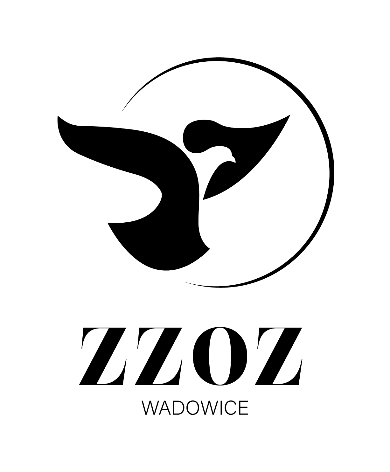 SPECYFIKACJA WARUNKÓW ZAMÓWIENIAPrzedmiotowe postępowanie prowadzone jest przy użyciu środków komunikacji elektronicznej. Składanie ofert następuje za pośrednictwem platformy zakupowej dostępnej pod adresem internetowym: www.platformazakupowa.pl/pn/zzozwadowiceZamawiający:	Zespół Zakładów Opieki Zdrowotnej w Wadowicachul. Karmelicka 534 – 100 WadowiceAdres strony internetowej Zamawiającego: www.zzozwadowice.ple-mail: zp@zzozwadowice.plSPIS TREŚCII. Nazwa oraz adres Zamawiającego:	3II. Tryb udzielenia zamówienia:	3III. Opis przedmiotu zamówienia	3IV. Termin realizacji zamówienia	4V. Warunki udziału w postępowaniu	4VI. Podstawy wykluczenia z postępowania	4VII. Wykaz oświadczeń i dokumentów, potwierdzających spełnienie warunków udziału w postępowaniu oraz braku podstaw wykluczenia. (Podmiotowe środki dowodowe).	6VIII. Przedmiotowe środki dowodowe	6IX. Poleganie na zasobach innych podmiotów	7X. Informacja dla Wykonawców wspólnie ubiegających się o udzielenia zamówienia (spółki cywilne/konsorcja)	8XI. Informacja o sposobie porozumiewania się Zamawiającego z wykonawcami oraz przekazywania oświadczeń i dokumentów, a także wskazanie osób uprawnionych do porozumiewania się z Wykonawcami	9XII. Wymagania dotyczące wadium	11XIII. Termin związania ofertą	11XIV. Opis sposobu przygotowania ofert	11XV. Miejsce oraz termin składania i otwarcia ofert	13XVI. Opis sposobu obliczenia ceny	14XVII. Opis kryteriów, którymi Zamawiający będzie się kierował przy wyborze oferty, wraz z podaniem znaczenia tych kryteriów i sposobu oceny ofert	15XVIII. Informacje o formalnościach, jakie powinny zostać dopełnione po wyborze oferty w celu zawarcia umowy w sprawie zamówienia publicznego.	15XIX. Wymagania dotyczące zabezpieczenia należytego wykonania umowy.	16XX. Pouczenie o środkach ochrony prawnej przysługujących Wykonawcy w toku postępowania o udzielenie zamówienia.	16XXI. Ochrona danych osobowych	17XXII. Załączniki:	18Załącznik nr 1 do SWZ	19Załącznik nr 2 do SWZ	28Załącznik nr 2a do SWZ	30Załącznik nr 2b do SWZ	32Załącznik nr 2c do SWZ	33Załącznik nr 3 do SWZ	34Załącznik nr 4 do SWZ	37I. Nazwa oraz adres Zamawiającego:Zespół Zakładów Opieki Zdrowotnej w Wadowicachul. Karmelicka 5; 34-100 Wadowicetel. 33 87 21 200; 87 21 300; fax. 823 22 30e-mail: zp@zzozwadowice.pladres strony internetowej: https://zzozwadowice.pl/ Godziny urzędowania: od 7.00 do 15.00 Adres strony internetowej, na której jest prowadzone postępowanie i na której będą dostępne wszelkie dokumenty związane z prowadzoną procedurą: www.platformazakupowa.pl/pn/zzozwadowiceII. Tryb udzielenia zamówienia:Postępowanie o udzielenie zamówienia publicznego prowadzone jest w trybie podstawowym bez przeprowadzenia negocjacji na podstawie art. 275 pkt 1 ustawy z dnia 11 września 2019 r. – Prawo zamówień publicznych (t.j. Dz. U. z 2023 r. poz. 1605) zwanej dalej „ustawą Pzp”, w którym w odpowiedzi na ogłoszenie o zamówieniu oferty mogą składać wszyscy zainteresowani Wykonawcy, a następnie Zamawiający wybiera najkorzystniejszą ofertę bez przeprowadzenia negocjacjiW postępowaniu mają zastosowanie przepisy Ustawy Pzp oraz akty wykonawcze wydane na jej podstawie 
a w sprawach nieuregulowanych przepisy Ustawy z dnia 23 kwietnia 1964 r – Kodeks Cywilny (Dz. U. z 2020 r., poz. 1740 ze zm.).Zamawiający wybierze ofertę bez przeprowadzenie negocjacji.Zamawiający nie przewiduje aukcji elektronicznej.Zamawiający nie dopuszcza składania ofert wariantowych.Zamawiający nie dopuszcza do rozliczeń w walutach obcych.Zamawiający nie prowadzi postępowania w celu zawarcia umowy ramowej.Zamawiający nie przewiduje zwrotu kosztów udziału w postępowaniu.Zamawiający nie przewiduje możliwości udzielenia zamówień podobnych, o których mowa w art. 214 ust. 1 pkt 7 i 8 Ustawy Pzp.Zamawiający nie przewiduje możliwość odbycia przez wykonawcę wizji lokalnej lub sprawdzenia przez niego dokumentów niezbędnych do realizacji zamówienia dostępnych na miejscu u Zamawiającego. III. Opis przedmiotu zamówieniaKod wg Wspólnego Słownika Zamówień (CPV):33100000-1 Urządzenia medyczne33150000-6 Urządzenia do radioterapii, mechanoterapii, elektroterapii i fizykoterapii33190000-8 Różne urządzenia i produkty medyczneOpis wymagań Zamawiającego określają załącznik nr 1 do SWZ Przedmiot zamówienia został podzielony na części. Liczba części 2.Zamawiający nie dopuszcza składania ofert częściowych na poszczególne pozycje w Pakietach.Zamawiający dopuszcza możliwość składania ofert częściowych na poszczególne Pakiety.Zamawiający nie zastrzega obowiązku osobistego wykonania przez Wykonawcę kluczowych części zamówienia.Zamawiający dopuszcza udział podwykonawców w realizacji niniejszego zamówienia. W przypadku powierzenia wykonania części zamówienia Podwykonawcy, Wykonawca zobowiązany jest do wskazania w ofercie tej części zamówienia, której realizację powierzy podwykonawcy, jak również wskazać nazwę firmy podwykonawcy (tabela w formularzu ofertowym). Powierzenie części zamówienia podwykonawcom nie zwalnia Wykonawcy z odpowiedzialności za należyte wykonanie zamówienia.Gdziekolwiek w Specyfikacji Warunków Zamówienia przywołane są normy, lub nazwy własne lub znaki towarowe lub patenty lub pochodzenie, źródło lub szczególny proces, który charakteryzuje produkty dostarczane przez konkretnego Wykonawcę, Zamawiający dopuszcza rozwiązania równoważne, przy czym w zakresie parametrów dotyczących przedmiotu zamówienia, na podstawie których Zamawiający będzie oceniał równoważność rozwiązań oferowanych przez Wykonawcę, Zamawiający będzie odnosił rozwiązania zaoferowane przez Wykonawcę, do parametrów i wymagań określonych w Opisie Przedmiotu Zamówienia stanowiącym Załącznik nr 1 do SWZ.IV. Termin realizacji zamówieniaTermin realizacji zamówienia: max 4 tygodnie od dnia zawarcia umowy. V. Warunki udziału w postępowaniu O udzielenie zamówienia mogą ubiegać się Wykonawcy, którzy spełniają warunki dotyczące:zdolności do występowania w obrocie gospodarczym:Zamawiający nie stawia warunku w powyższym zakresie.uprawnień do prowadzenia określonej działalności gospodarczej lub zawodowej, o ile wynika to
z odrębnych przepisów:Zamawiający nie stawia warunku w powyższym zakresie.sytuacji ekonomicznej lub finansowej:Zamawiający nie stawia warunku w powyższym zakresie.zdolności technicznej lub zawodowej:Zamawiający nie stawia warunku w powyższym zakresie.Zamawiający może na każdym etapie postępowania uznać, że Wykonawca nie posiada wymaganych zdolności, jeżeli zaangażowanie zasobów technicznych Wykonawcy w inne przedsięwzięcia gospodarcze Wykonawcy może mieć negatywny wpływ na realizację zamówienia.Ocena spełnienia ww. warunków dokonana zostanie zgodnie z formułą „spełnia – nie spełnia”, w oparciu o przedłożone przez Wykonawcę oświadczenia i dokumenty, o których mowa w Rozdziele VII pkt 2.VI. Podstawy wykluczenia z postępowaniaZ postępowania o udzielenie zamówienia wyklucza się Wykonawców, w stosunku do których zachodzi którakolwiek z okoliczności wskazanych w art. 108 ust. 1.Wykluczenie Wykonawcy następuje na odpowiedni okres wskazany w art. 111 ustawy Pzp oraz w art. 7 ust. 2 ustawy z dnia 13 kwietnia 2022r. o szczególnych rozwiązaniach w zakresie przeciwdziałania wspieraniu agresji na Ukrainę oraz służących ochronie bezpieczeństwa narodowego.Wykonawca nie podlega wykluczeniu w okolicznościach określonych w art. 108 ust. 1 pkt 1, 2 i 5 ustawy Pzp, jeżeli udowodni zamawiającemu, że spełnił łącznie następujące przesłanki:3.1. naprawił lub zobowiązał się do naprawienia szkody wyrządzonej przestępstwem, wykroczeniem lub swoim nieprawidłowym postępowaniem, w tym poprzez zadośćuczynienie pieniężne; 3.2. wyczerpująco wyjaśnił fakty i okoliczności związane z przestępstwem, wykroczeniem lub swoim nieprawidłowym postępowaniem oraz spowodowanymi przez nie szkodami, aktywnie współpracując odpowiednio z właściwymi organami, w tym organami ścigania, lub zamawiającym;3.3. podjął konkretne środki techniczne, organizacyjne i kadrowe, odpowiednie dla zapobiegania dalszym przestępstwom, wykroczeniom lub nieprawidłowemu postępowaniu, w szczególności: a) zerwał wszelkie powiązania z osobami lub podmiotami odpowiedzialnymi za nieprawidłowe postępowanie wykonawcy, b) zreorganizował personel, c) wdrożył system sprawozdawczości i kontroli, d) utworzył struktury audytu wewnętrznego do monitorowania przestrzegania przepisów, wewnętrznych regulacji lub standardów, e) wprowadził wewnętrzne regulacje dotyczące odpowiedzialności i odszkodowań za nieprzestrzeganie przepisów, wewnętrznych regulacji lub standardów.Zamawiający ocenia, czy podjęte przez wykonawcę czynności, o których mowa w pkt. 3, są wystarczające do wykazania jego rzetelności, uwzględniając wagę i szczególne okoliczności czynu wykonawcy. Jeżeli podjęte przez wykonawcę czynności, o których mowa w pkt. 3, nie są wystarczające do wykazania jego rzetelności, zamawiający wyklucza wykonawcę.Z postępowania o udzielenie zamówienia wyklucza się Wykonawców zgodnie z art. 7 ust 1 Ustawy z dnia 13 kwietnia 2022r. o szczególnych rozwiązaniach w zakresie przeciwdziałania wspieraniu agresji na Ukrainę oraz służących ochronie bezpieczeństwa narodowego tj: - wykonawcę oraz uczestnika konkursu wymienionego w wykazach określonych w rozporządzeniu 765/2006 i rozporządzeniu 269/2014 albo wpisanego na listę na podstawie decyzji w sprawie wpisu na listę rozstrzygającej o zastosowaniu środka, o którym mowa w art. 1 pkt 3 (Ustawy z dnia 13 kwietnia 2022r. o szczególnych rozwiązaniach w zakresie przeciwdziałania wspieraniu agresji na Ukrainę oraz służących ochronie bezpieczeństwa narodowego);-wykonawcę oraz uczestnika konkursu, którego beneficjentem rzeczywistym w rozumieniu ustawy z dnia 1 marca 2018 r. o przeciwdziałaniu praniu pieniędzy oraz finansowaniu terroryzmu (Dz. U. z 2022 r. poz. 593 i 655) jest osoba wymieniona w wykazach określonych w rozporządzeniu 765/2006 i rozporządzeniu 269/2014 albo wpisana na listę lub będąca takim beneficjentem rzeczywistym od dnia 24 lutego 2022 r., o ile została wpisana na listę na podstawie decyzji w sprawie wpisu na listę rozstrzygającej o zastosowaniu środka, o którym mowa w art. 1 pkt 3(Ustawy z dnia 13 kwietnia 2022r. o szczególnych rozwiązaniach w zakresie przeciwdziałania wspieraniu agresji na Ukrainę oraz służących ochronie bezpieczeństwa narodowego);-wykonawcę oraz uczestnika konkursu, którego jednostką dominującą w rozumieniu art. 3 ust. 1 pkt 37 ustawy z dnia 29 września 1994 r. o rachunkowości (Dz. U. z 2021 r. poz. 217, 2105 i 2106), jest podmiot wymieniony w wykazach określonych w rozporządzeniu 765/2006 i rozporządzeniu 269/2014 albo wpisany na listę lub będący taką jednostką dominującą od dnia 24 lutego 2022 r., o ile został wpisany na listę na podstawie decyzji w sprawie wpisu na listę rozstrzygającej o zastosowaniu środka, o którym mowa w art. 1 pkt 3(Ustawy z dnia 13 kwietnia 2022r. o szczególnych rozwiązaniach w zakresie przeciwdziałania wspieraniu agresji na Ukrainę oraz służących ochronie bezpieczeństwa narodowego).Wykluczenie następuje na okres trwania okoliczności określonych w pkt. 5.W przypadku wykonawcy lub uczestnika konkursu wykluczonego na podstawie pkt 5, zamawiający odrzuca wniosek o dopuszczenie do udziału w postępowaniu o udzielnie zamówienia publicznego lub ofertę takiego wykonawcy lub uczestnika konkursu, nie zaprasza go do złożenia oferty wstępnej, oferty podlegającej negocjacjom, oferty dodatkowej, oferty lub oferty ostatecznej, nie zaprasza go do negocjacji lub dialogu, a także nie prowadzi z takim wykonawcą negocjacji lub dialogu, odrzuca wniosek o dopuszczenie do udziału w konkursie, nie zaprasza do złożenia pracy konkursowej lub nie przeprowadza oceny pracy konkursowej, odpowiednio do trybu stosowanego do udzielenia zamówienia publicznego oraz etapu prowadzonego postępowania o udzielenie zamówienia publicznego.Zamawiający może wykluczyć Wykonawcę na każdym etapie postępowania o udzielenie zamówieniaZamawiający nie przewiduje wykluczenia Wykonawcy na podstawie art. 109 ust 1 ustawy Pzp.VII. Wykaz oświadczeń i dokumentów, potwierdzających spełnienie warunków udziału
w postępowaniu oraz braku podstaw wykluczenia. (Podmiotowe środki dowodowe).Zamawiający nie żąda podmiotowych środków dowodowych na potwierdzenie spełniania warunków udziału
w postępowaniu. Zamawiający nie będzie żądał podmiotowych środków dowodowych na potwierdzenie braku podstaw wykluczenia.Oświadczenie, o którym mowa w art. 125 ust. 1 ustawy Pzp nie jest podmiotowym środkiem dowodowym i stanowi dowód potwierdzający brak podstaw wykluczenia i spełnianie warunków udziału w postępowaniu na dzień składania ofert tymczasowo zastępujący wymagane przez Zamawiającego podmiotowe środki dowodowe.Oświadczenie, o którym mowa w pkt 2 Wykonawca zobowiązany jest złożyć, zgodnie ze wzorem, który stanowi załącznik nr 2 do SWZ. Jeżeli jest to niezbędne do zapewnienia odpowiedniego przebiegu postępowania o udzielenie zamówienia, Zamawiający może na każdym etapie postępowania wezwać Wykonawców do złożenia wszystkich lub niektórych podmiotowych środków dowodowych, aktualnych na dzień ich złożenia.Jeżeli zachodzą uzasadnione podstawy do uznania, że złożone uprzednio podmiotowe środki dowodowe nie są już aktualne, zamawiający może w każdym czasie wezwać wykonawcę lub wykonawców do złożenia wszystkich lub niektórych podmiotowych środków dowodowych, aktualnych na dzień ich złożenia.Jeżeli złożone przez Wykonawcę oświadczenie, o którym mowa w pkt 2 lub podmiotowe środki dowodowe budzą wątpliwości Zamawiającego, może on zwrócić się bezpośrednio do podmiotu, który jest w posiadaniu informacji lub dokumentów istotnych w tym zakresie dla oceny spełniania przez Wykonawcę warunków udziału w postępowaniu lub braku podstaw wykluczenia, o przedstawienie takich informacji lub dokumentów.Zamawiający nie wzywa do złożenia podmiotowych środków dowodowych, jeżeli może je uzyskać za pomocą bezpłatnych i ogólnodostępnych baz danych, w szczególności rejestrów publicznych w rozumieniu ustawy z dnia 17 lutego 2005 r. o informatyzacji działalności podmiotów realizujących zadania publiczne, o ile Wykonawca wskazał w oświadczeniu, o którym mowa w Załączniku nr 3 do SWZ, dane umożliwiające dostęp do tych środków. W przypadku wskazania przez Wykonawcę dostępności podmiotowych środków dowodowych pod określonymi adresami internetowymi ogólnodostępnych i bezpłatnych baz danych, Zamawiający może żądać od wykonawcy przedstawienia tłumaczenia na język polski pobranych samodzielnie przez Zamawiającego podmiotowych środków dowodowych.Wykonawca nie jest zobowiązany do złożenia podmiotowych środków dowodowych, które Zamawiający posiada, jeżeli wykonawca wskaże te środki oraz potwierdzi ich prawidłowość i aktualność.W zakresie nie uregulowanym SWZ, zastosowanie mają przepisy Rozporządzenia Ministra Rozwoju, Pracy 
i Technologii z dnia 23 grudnia 2020 r. w sprawie podmiotowych środków dowodowych oraz innych dokumentów lub oświadczeń, jakich może żądać zamawiający od wykonawcy.VIII. Przedmiotowe środki dowodoweKarty katalogowe, ulotki, materiały informacyjne od producenta (w języku polskim) dla oferowanego sprzętu. Wykonawca winien w katalogach wskazać, zaznaczyć oferowane parametry.Certyfikat lub deklaracja zgodności CE dla oferowanych wyrobów.Zamawiający informuje, iż w przypadku, gdy wykonawca nie złoży przedmiotowych środków dowodowych lub złożone przedmiotowe środki dowodowe będą niekompletne, Zamawiający wezwie do ich złożenia, poprawienia lub uzupełnienia w wyznaczonym terminie.Zamawiający akceptuje odpowiednie przedmiotowe środki dowodowe, inne niż te, o których mowa w art. 105 ust. 1 i 3 ustawy Pzp, w szczególności dokumentację techniczną producenta, w przypadku gdy dany wykonawca nie ma ani dostępu do certyfikatów lub sprawozdań z badań, o których mowa w art. 105 ust. 1 i 3 ustawy Pzp, ani możliwości ich uzyskania w odpowiednim terminie, o ile ten brak dostępu nie może być przypisany danemu wykonawcy, oraz pod warunkiem że dany wykonawca udowodni, że wykonywane przez niego dostawy spełniają wymagania, cechy lub kryteria określone w opisie przedmiotu zamówienia lub kryteriów oceny ofert, lub wymagania związane z realizacją zamówienia. IX. Poleganie na zasobach innych podmiotówWykonawca może w celu potwierdzenia spełniania warunków udziału w postępowaniu, w stosownych sytuacjach oraz w odniesieniu do konkretnego zamówienia, lub jego części, polegać na zdolnościach technicznych lub zawodowych lub sytuacji finansowej lub ekonomicznej podmiotów udostępniających zasoby, niezależnie od charakteru prawnego łączących go z nimi stosunków prawnych.W odniesieniu do warunków dotyczących wykształcenia, kwalifikacji zawodowych lub doświadczenia, Wykonawcy mogą polegać na zdolnościach podmiotów udostępniających zasoby, jeśli podmioty te zrealizują dostawy, usługi, do realizacji których te zdolności są wymagane.Wykonawca, który polega na zdolnościach lub sytuacji podmiotów udostępniających zasoby, składa, wraz 
z ofertą, zobowiązanie podmiotu udostępniającego zasoby do oddania mu do dyspozycji niezbędnych zasobów na potrzeby realizacji danego zamówienia lub inny podmiotowy środek dowodowy potwierdzający, że wykonawca realizując zamówienie, będzie dysponował niezbędnymi zasobami tych podmiotów. Zobowiązanie podmiotu udostępniającego zasoby, o którym mowa w zdaniu poprzedzającym, potwierdza, że stosunek łączący wykonawcę z podmiotami udostępniającymi zasoby gwarantuje rzeczywisty dostęp do tych zasobów oraz określa w szczególności:zakres dostępnych wykonawcy zasobów podmiotu udostępniającego zasoby; sposób i okres udostępnienia wykonawcy i wykorzystania przez niego zasobów podmiotu udostępniającego te zasoby przy wykonywaniu zamówienia.Zamawiający ocenia, czy udostępniane wykonawcy przez podmioty udostępniające zasoby zdolności techniczne lub zawodowe lub ich sytuacja finansowa lub ekonomiczna, pozwalają na wykazanie przez wykonawcę spełniania warunków udziału w postępowaniu, a także bada, czy nie zachodzą wobec tego podmiotu podstawy wykluczenia, które zostały przewidziane względem wykonawcy (art. 108 ust. 1 ustawy Pzp oraz art. 7 ust.  1. Ustawy dnia 13 kwietnia 2022r. o szczególnych rozwiązaniach w zakresie przeciwdziałania wspieraniu agresji na Ukrainę oraz służących ochronie bezpieczeństwa narodowego.)Podmiot, który zobowiązał się do udostępnienia zasobów, odpowiada solidarnie z wykonawcą, który polega na jego sytuacji finansowej i ekonomicznej, za szkodę poniesioną przez Zamawiającego powstałą w skutek nieudostępnienia tych zasobów, chyba że za nieudostępnienie zasobów podmiotu nie ponosi winy. Jeżeli zdolności techniczne lub zawodowe, sytuacja finansowa lub ekonomiczna podmiotu udostępniającego zasoby nie potwierdzają spełniania przez wykonawcę warunków udziału w postępowaniu lub zachodzą wobec tego podmiotu podstawy wykluczenia, zamawiający żąda, aby wykonawca w terminie określonym przez zamawiającego zastąpił ten podmiot innym podmiotem lub podmiotami albo wykazał, że samodzielnie spełnia warunki udziału 
w postępowaniu.Wykonawca nie może, po upływie terminu składania ofert, powoływać się na zdolności lub sytuację podmiotów udostępniających zasoby, jeżeli na etapie składania ofert nie polegał on w danym zakresie na zdolnościach lub sytuacji podmiotów udostępniających zasoby.Wykonawca, w przypadku polegania na zdolnościach lub sytuacji podmiotów udostępniających zasoby, przedstawia oświadczeniem, o którym mowa w Rozdziale VII pkt 2 SWZ podmiotu udostępniającego zasoby, potwierdzające brak podstaw wykluczenia tego podmiotu oraz odpowiednio spełnianie warunków udziału 
w postępowaniu, w zakresie, w jakim wykonawca powołuje się na jego zasoby, wzór stanowi załącznik nr 2a do SWZ.Oświadczenia podmiotów udostępniających zasoby powinny być złożone w formie elektronicznej, lub w postaci elektronicznej opatrzonej podpisem zaufanym lub podpisem osobistym w zakresie w jakim potwierdzają okoliczności, o których mowa w treści art. 273 ust. 1 ustawy Pzp. Należy je przesłać zgodnie z zasadami określonymi w Rozdziale XI SWZ.Wykonawca, który powołuje się na zasoby innych podmiotów, w celu wykazania braku istnienia wobec nich podstaw wykluczenia oraz spełniania, w zakresie, w jakim powołuje się na ich zasoby, warunki udziału 
w postępowaniu zamieszcza informacje o tych podmiotach w oświadczeniu, o którym mowa w Rozdziale VII pkt 2 SWZ.X. Informacja dla Wykonawców wspólnie ubiegających się o udzielenia zamówienia (spółki cywilne/konsorcja)Wykonawcy mogą wspólnie ubiegać się o udzielenie zamówienia. W takim przypadku Wykonawcy ustanawiają pełnomocnika do reprezentowania ich w postępowaniu albo do reprezentowania w postępowaniu 
i zawarcia umowy w sprawie zamówienia publicznego. Pełnomocnictwo winno być załączone do oferty. W odniesieniu do wymagań postawionych przez Zamawiającego, każdy z Wykonawców ubiegających się wspólnie o zamówienie, oddzielnie musi udokumentować, że nie podlega wykluczeniu z postępowania na podstawie art. 108 ust. 1 ustawy Pzp. oraz art. 7 ust  1. Ustawy z dnia 13 kwietnia 2022r. o szczególnych rozwiązaniach 
w zakresie przeciwdziałania wspieraniu agresji na Ukrainę oraz służących ochronie bezpieczeństwa narodowego.W przypadku Wykonawców wspólnie ubiegających się o udzielenie zamówienia, oświadczenia, o których mowa w Rozdziale VII pkt 2 SWZ, składa każdy z wykonawców wspólnie ubiegający się o zamówienie. Oświadczenia te potwierdzają brak podstaw wykluczenia oraz spełnianie warunków udziału w postępowaniu w zakresie, w jakim każdy z wykonawców wykazuje spełnianie warunków udziału w postępowaniu.W przypadku, gdy spełnienie warunku opisanego:4.1. w Rozdziale V pkt 1. 2 i 1.4. SWZ wykazuje co najmniej jeden z wykonawców wspólnie ubiegających się 
o udzielenie zamówienia,4.2. w Rozdziale V pkt 1.2 i 1. 4.SWZ wykonawcy wykazują poprzez poleganie na zdolnościach tych z wykonawców, którzy wykonają roboty budowlane lub usługi, do realizacji których te zdolności są wymagane.wykonawcy wspólnie ubiegający się o udzielenie zamówienia oświadczają, które dostawy wykonają poszczególni wykonawcy.W przypadku wspólnego ubiegania się o zamówienie przez Wykonawców są oni zobowiązani na wezwanie Zamawiającego złożyć aktualne na dzień złożenia podmiotowe środki dowodowe, o których mowa w Rozdziale VII SWZ, przy czym podmiotowe środki dowodowe o których mowa w Rozdziele VII pkt 5 SWZ składa odpowiednio Wykonawca/Wykonawcy, który/którzy wykazuje/ą spełnianie warunku, w zakresie i na zasadach opisanych 
w Rozdziale V SWZ.XI. Informacja o sposobie porozumiewania się Zamawiającego z wykonawcami oraz przekazywania oświadczeń i dokumentów, a także wskazanie osób uprawnionych do porozumiewania się z WykonawcamiOsobą uprawnioną do kontaktu z Wykonawcami jest: Joanna Dąbrowska - w zakresie formalnym,Katarzyna Sarapata – Nyderek, Barbara Zajda  - w zakresie merytorycznym.Postępowanie prowadzone jest w języku polskim w formie elektronicznej za pośrednictwem platformazakupowa.pl pod adresem: www.platformazakupowa.pl/pn/zzozwadowiceW celu skrócenia czasu udzielenia odpowiedzi na pytania preferuje się, aby komunikacja między zamawiającym a wykonawcami, w tym wszelkie oświadczenia, wnioski, zawiadomienia oraz informacje, przekazywane są w formie elektronicznej za pośrednictwem platformazakupowa.pl i formularza „Wyślij wiadomość do zamawiającego”. Za datę przekazania (wpływu) oświadczeń, wniosków, zawiadomień oraz informacji przyjmuje się datę ich przesłania za pośrednictwem platformazakupowa.pl poprzez kliknięcie przycisku „Wyślij wiadomość do zamawiającego” po których pojawi się komunikat, że wiadomość została wysłana do zamawiającego.Zamawiający będzie przekazywał wykonawcom informacje w formie elektronicznej za pośrednictwem platformazakupowa.pl. Informacje dotyczące odpowiedzi na pytania, zmiany specyfikacji, zmiany terminu składania i otwarcia ofert Zamawiający będzie zamieszczał na platformie w sekcji “Komunikaty”. Korespondencja, której zgodnie z obowiązującymi przepisami adresatem jest konkretny wykonawca, będzie przekazywana w formie elektronicznej za pośrednictwem platformazakupowa.pl do konkretnego wykonawcy.Wykonawca jako podmiot profesjonalny ma obowiązek sprawdzania komunikatów i wiadomości bezpośrednio na platformazakupowa.pl przesłanych przez zamawiającego, gdyż system powiadomień może ulec awarii lub powiadomienie może trafić do folderu SPAM.Zamawiający, zgodnie z Rozporządzeniem Prezesa Rady Ministrów z dnia 30 grudnia 2020r. w sprawie sposobu sporządzania i przekazywania informacji oraz wymagań technicznych dla dokumentów elektronicznych oraz środków komunikacji elektronicznej w postępowaniu o udzielenie zamówienia publicznego lub konkursie (Dz. U. z 2020r. poz. 2452), określa niezbędne wymagania sprzętowo - aplikacyjne umożliwiające pracę na platformazakupowa.pl, tj.:stały dostęp do sieci Internet o gwarantowanej przepustowości nie mniejszej niż 512 kb/s,komputer klasy PC lub MAC o następującej konfiguracji: pamięć min. 2 GB Ram, procesor Intel IV 2 GHZ lub jego nowsza wersja, jeden z systemów operacyjnych - MS Windows 7, Mac Os x 10 4, Linux, lub ich nowsze wersje,zainstalowana dowolna przeglądarka internetowa, w przypadku Internet Explorer minimalnie wersja 10 0.,włączona obsługa JavaScript,zainstalowany program Adobe Acrobat Reader lub inny obsługujący format plików .pdf,Platformazakupowa.pl działa według standardu przyjętego w komunikacji sieciowej - kodowanie UTF8,Oznaczenie czasu odbioru danych przez platformę zakupową stanowi datę oraz dokładny czas (hh:mm:ss) generowany wg. czasu lokalnego serwera synchronizowanego z zegarem Głównego Urzędu Miar.Wykonawca, przystępując do niniejszego postępowania o udzielenie zamówienia publicznego:akceptuje warunki korzystania z platformazakupowa.pl określone w Regulaminie zamieszczonym na stronie internetowej pod linkiem  w zakładce „Regulamin" oraz uznaje go za wiążący,zapoznał i stosuje się do Instrukcji składania ofert/wniosków dostępnej pod linkiem. Zamawiający nie ponosi odpowiedzialności za złożenie oferty w sposób niezgodny 
z Instrukcją korzystania z platformazakupowa.pl, w szczególności za sytuację, gdy zamawiający zapozna się z treścią oferty przed upływem terminu składania ofert (np. złożenie oferty w zakładce „Wyślij wiadomość do zamawiającego”). Taka oferta zostanie uznana przez Zamawiającego za ofertę handlową i nie będzie brana pod uwagę w przedmiotowym postępowaniu ponieważ nie został spełniony obowiązek narzucony w art. 221 Ustawy Prawo Zamówień Publicznych.Zamawiający informuje, że instrukcje korzystania z platformazakupowa.pl dotyczące w szczególności logowania, składania wniosków o wyjaśnienie treści SWZ, składania ofert oraz innych czynności podejmowanych 
w niniejszym postępowaniu przy użyciu platformazakupowa.pl znajdują się w zakładce „Instrukcje dla Wykonawców" na stronie internetowej pod adresem: https://platformazakupowa.pl/strona/45-instrukcjeZalecenia: Formaty plików wykorzystywanych przez wykonawców powinny być zgodne z “OBWIESZCZENIEM PREZESA RADY MINISTRÓW z dnia 9 listopada 2017 r. w sprawie ogłoszenia jednolitego tekstu rozporządzenia Rady Ministrów w sprawie Krajowych Ram Interoperacyjności, minimalnych wymagań dla rejestrów publicznych
i wymiany informacji w postaci elektronicznej oraz minimalnych wymagań dla systemów teleinformatycznych”.Zamawiający rekomenduje wykorzystanie formatów: .pdf .doc .xls .jpg (.jpeg) ze szczególnym wskazaniem na .pdfW celu ewentualnej kompresji danych Zamawiający rekomenduje wykorzystanie jednego z formatów:.zip .7ZWśród formatów powszechnych a NIE występujących w rozporządzeniu występują: .rar .gif .bmp .numbers .pages. Dokumenty złożone w takich plikach zostaną uznane za złożone nieskutecznie.Zamawiający zwraca uwagę na ograniczenia wielkości plików podpisywanych profilem zaufanym, który wynosi max 10MB, oraz na ograniczenie wielkości plików podpisywanych w aplikacji eDoApp służącej do składania podpisu osobistego, który wynosi max 5MB.Ze względu na niskie ryzyko naruszenia integralności pliku oraz łatwiejszą weryfikację podpisu, zamawiający zaleca, w miarę możliwości, przekonwertowanie plików składających się na ofertę na format .pdf 
i opatrzenie ich podpisem kwalifikowanym PAdES. Pliki w innych formatach niż PDF zaleca się opatrzyć zewnętrznym podpisem XAdES. Wykonawca powinien pamiętać, aby plik z podpisem przekazywać łącznie z dokumentem podpisywanym.Zamawiający zaleca aby w przypadku podpisywania pliku przez kilka osób, stosować podpisy tego samego rodzaju. Podpisywanie różnymi rodzajami podpisów np. osobistym i kwalifikowanym może doprowadzić do problemów w weryfikacji plików. Zamawiający zaleca, aby Wykonawca z odpowiednim wyprzedzeniem przetestował możliwość prawidłowego wykorzystania wybranej metody podpisania plików oferty.Zaleca się, aby komunikacja z wykonawcami odbywała się tylko na Platformie za pośrednictwem formularza “Wyślij wiadomość do zamawiającego”, nie za pośrednictwem adresu email.Osobą składającą ofertę powinna być osoba kontaktowa podawana w dokumentacji.Ofertę należy przygotować z należytą starannością dla podmiotu ubiegającego się o udzielenie zamówienia publicznego i zachowaniem odpowiedniego odstępu czasu do zakończenia przyjmowania ofert/wniosków. Sugerujemy złożenie oferty na 24 godziny przed terminem składania ofert/wniosków.Podczas podpisywania plików zaleca się stosowanie algorytmu skrótu SHA2 zamiast SHA1.  Jeśli wykonawca pakuje dokumenty np. w plik ZIP zalecamy wcześniejsze podpisanie każdego ze skompresowanych plików. Zamawiający rekomenduje wykorzystanie podpisu z kwalifikowanym znacznikiem czasu.Zamawiający zaleca aby nie wprowadzać jakichkolwiek zmian w plikach po podpisaniu ich podpisem kwalifikowanym. Może to skutkować naruszeniem integralności plików co równoważne będzie z koniecznością odrzucenia oferty w postępowaniu.XII. Wymagania dotyczące wadiumZamawiający nie wymaga wniesienia wadium.XIII. Termin związania ofertąWykonawca będzie związany ofertą przez okres 30 dni, tj. do dnia 01.12.2023 r. Bieg terminu związania ofertą rozpoczyna się wraz z upływem terminu składania ofert.W przypadku gdy wybór najkorzystniejszej oferty nie nastąpi przed upływem terminu związania ofertą wskazanego w pkt. 1, Zamawiający przed upływem terminu związania ofertą zwraca się jednokrotnie do wykonawców o wyrażenie zgody na przedłużenie tego terminu o wskazywany przez niego okres, nie dłuższy niż 30 dni. Przedłużenie terminu związania ofertą wymaga złożenia przez wykonawcę pisemnego oświadczenia
o wyrażeniu zgody na przedłużenie terminu związania ofertą.XIV. Opis sposobu przygotowania ofertOferta, wniosek oraz przedmiotowe środki dowodowe (jeżeli były wymagane) składane elektronicznie muszą zostać podpisane elektronicznym kwalifikowanym podpisem w przypadku zamówień o wartości równej lub przekraczającej progi unijne, w przypadku zamówień o wartości niższej od progów unijnych Oferta, wniosek oraz przedmiotowe środki dowodowe (jeżeli były wymagane) składane elektronicznie muszą zostać podpisane elektronicznym kwalifikowanym podpisem lub podpisem zaufanym lub podpisem osobistym. W procesie składania oferty, wniosku w tym przedmiotowych środków dowodowych na platformie, kwalifikowany podpis elektroniczny wykonawca składa bezpośrednio na dokumencie, który następnie przesyła do systemu (opcja rekomendowana przez platformazakupowa.pl).Poświadczenia za zgodność z oryginałem dokonuje odpowiednio wykonawca, podmiot, na którego zdolnościach lub sytuacji polega wykonawca, wykonawcy wspólnie ubiegający się o udzielenie zamówienia publicznego albo podwykonawca, w zakresie dokumentów, które każdego z nich dotyczą. Poprzez oryginał należy rozumieć dokument podpisany kwalifikowanym podpisem elektronicznym lub podpisem zaufanym lub podpisem osobistym przez osobę/osoby upoważnioną/upoważnione. Poświadczenie za zgodność z oryginałem następuje 
w formie elektronicznej podpisane kwalifikowanym podpisem elektronicznym lub podpisem zaufanym lub podpisem osobistym przez osobę/osoby upoważnioną/upoważnione. Oferta powinna być:sporządzona na podstawie załączników niniejszej SWZ w języku polskim,złożona przy użyciu środków komunikacji elektronicznej tzn. za pośrednictwem platformazakupowa.pl,podpisana kwalifikowanym podpisem elektronicznym lub podpisem zaufanym lub podpisem osobistym przez osobę/osoby upoważnioną/upoważnionePodpisy kwalifikowane wykorzystywane przez wykonawców do podpisywania wszelkich plików muszą spełniać “Rozporządzenie Parlamentu Europejskiego i Rady w sprawie identyfikacji elektronicznej i usług zaufania w odniesieniu do transakcji elektronicznych na rynku wewnętrznym (eIDAS) (UE) nr 910/2014 - od 1 lipca 2016 roku”.W przypadku wykorzystania formatu podpisu XAdES zewnętrzny. Zamawiający wymaga dołączenia odpowiedniej ilości plików tj. podpisywanych plików z danymi oraz plików podpisu w formacie XAdES.Zgodnie z art. 18 ust. 3 ustawy Pzp, nie ujawnia się informacji stanowiących tajemnicę przedsiębiorstwa, 
w rozumieniu przepisów o zwalczaniu nieuczciwej konkurencji. Jeżeli wykonawca, nie później niż w terminie składania ofert, w sposób niebudzący wątpliwości zastrzegł, że nie mogą być one udostępniane oraz wykazał, załączając stosowne wyjaśnienia, iż zastrzeżone informacje stanowią tajemnicę przedsiębiorstwa. Na platformie 
w formularzu składania oferty znajduje się miejsce wyznaczone do dołączenia części oferty stanowiącej tajemnicę przedsiębiorstwa.Wykonawca, za pośrednictwem platformazakupowa.pl może przed upływem terminu do składania ofert zmienić lub wycofać ofertę. Sposób dokonywania zmiany lub wycofania oferty zamieszczono w instrukcji zamieszczonej na stronie internetowej pod adresem:https://platformazakupowa.pl/strona/45-instrukcjeKażdy z wykonawców może złożyć tylko jedną ofertę. Złożenie większej liczby ofert lub oferty zawierającej propozycje wariantowe spowoduje podlegać będzie odrzuceniu.Ceny oferty muszą zawierać wszystkie koszty, jakie musi ponieść wykonawca, aby zrealizować zamówienie 
z najwyższą starannością oraz ewentualne rabaty.Dokumenty i oświadczenia składane przez wykonawcę powinny być w języku polskim, chyba że w SWZ dopuszczono inaczej. W przypadku załączenia dokumentów sporządzonych w innym języku niż dopuszczony, wykonawca zobowiązany jest załączyć tłumaczenie na język polski.Zgodnie z definicją dokumentu elektronicznego z art.3 ust 2 Ustawy o informatyzacji działalności podmiotów realizujących zadania publiczne, opatrzenie pliku zawierającego skompresowane dane kwalifikowanym podpisem elektronicznym jest jednoznaczne z podpisaniem oryginału dokumentu, z wyjątkiem kopii poświadczonych odpowiednio przez innego wykonawcę ubiegającego się wspólnie z nim o udzielenie zamówienia, przez podmiot, na którego zdolnościach lub sytuacji polega wykonawca, albo przez podwykonawcę.Maksymalny rozmiar jednego pliku przesyłanego za pośrednictwem dedykowanych formularzy do: złożenia, zmiany, wycofania oferty wynosi 150 MB natomiast przy komunikacji wielkość pliku to maksymalnie 500 MB.Dokumenty składające się na ofertę:odpis lub informację z Krajowego Rejestru Sądowego, Centralnej Ewidencji i Informacji o Działalności Gospodarczej lub innego właściwego rejestru, chyba że Zamawiający może je uzyskać za pomocą bezpłatnych i ogólnodostępnych baz danych a Wykonawca w Formularzu Ofertowym wskazał dane umożliwiające dostęp do tych dokumentów w odniesieniu do Wykonawcy, Wykonawcy wspólnie ubiegającego się o zamówienie, jak również w odniesieniu do podmiotów udostępniających zasoby; w przypadku wskazania przez Wykonawcę dostępności ww. dokumentów pod określonymi adresami internetowymi ogólnodostępnych i bezpłatnych baz danych, Zamawiający może żądać od Wykonawcy przedstawienia tłumaczenia na język polski pobranych samodzielnie przez Zamawiającego dokumentów,pełnomocnictwo lub inny dokument potwierdzający umocowanie do reprezentowania Wykonawcy lub podmiotu udostępniającego zasoby chyba, że umocowanie do reprezentacji wynika z dokumentów, 
o których mowa w Rozdziale XIV pkt 13 SWZ; pełnomocnictwo lub inny dokument potwierdzający umocowanie do reprezentowania wszystkich Wykonawców wspólnie ubiegających się o udzielenie zamówienia (np. umowa o współdziałaniu). Pełnomocnik może być ustanowiony do reprezentowania Wykonawców w postępowaniu albo do reprezentowania w postępowaniu i zawarcia umowy; zobowiązania wymagane postanowieniami Rozdziału IX pkt 3 SWZ, w przypadku gdy Wykonawca polega na zdolnościach podmiotów udostępniających zasoby w celu potwierdzenia spełniania warunków udziału w postępowaniu wraz z pełnomocnictwami, jeżeli prawo do podpisania danego zobowiązania nie wynika 
z dokumentów, o których mowa w Rozdziale XIV pkt 13 SWZ; oświadczenie Wykonawców wspólnie ubiegających się o udzielenie zamówienia, o którym mowa w art. 117 ust. 4 ustawy Pzp; według wzoru określonego w Załączniku nr 2c do SWZformularz ofertowy, według wzoru określonego w Załączniku nr 3 do SWZ,oświadczenie wymagane postanowieniami Rozdziału VII pkt 2, Rozdziału IX pkt 9 Rozdziału X pkt 3 SWZ.Dokumenty wskazane w Rozdziale VIII SWZ,- przedmiotowe środki dowodoweTreść złożonej oferty musi odpowiadać treści Specyfikacji. Zamawiający zaleca aby przy sporządzeniu oferty, Wykonawca skorzystał z wzorów przygotowanych przez Zamawiającego. Wykonawca może przedstawić ofertę na swoich formularzach z zastrzeżeniem, że muszą one zawierać wszystkie informacje określone przez Zamawiającego w Specyfikacji.Ofertę należy sporządzić w języku polskim. Dokumenty sporządzone w języku obcym muszą być składane wraz z  tłumaczeniem na język polski.Wykonawca ponosi wszelkie koszty związane z przygotowaniem i złożeniem oferty.Oferta i załączniki do oferty pod rygorem nieważności składa się z formie w postaci elektronicznej opatrzonej kwalifikowanym podpisem elektronicznym) lub w postaci elektronicznej opatrzonej podpisem zaufanym lub podpisem osobistym, muszą być podpisane przez upoważnionego (upoważnionych) przedstawiciela (przedstawicieli). W przypadku, gdy Wykonawcę reprezentuje Pełnomocnik wraz z ofertą winno być złożone pełnomocnictwo dla tej osoby określające jego zakres. Pełnomocnictwo winno być podpisane przez osoby uprawnione do reprezentowania Wykonawcy.Wszelkie pełnomocnictwa winny być załączone do oferty w formie oryginału lub urzędowo poświadczonego odpisu pełnomocnictwa (notarialnie – art. 97 ust. 2 ustawy z 26 sierpnia 2022 r. – Prawo o notariacie (tekst jednolity Dz. U. z 2022 poz. 1799).XV. Miejsce oraz termin składania i otwarcia ofertOfertę wraz z wymaganymi dokumentami należy umieścić na platformazakupowa.pl pod adresem www.platformazakupowa.pl/pn/zzozwadowice w myśl Ustawy Pzp na stronie internetowej prowadzonego postępowania  do dnia 02.11.2023 godz 10:00Po wypełnieniu Formularza składania oferty lub wniosku i dołączenia  wszystkich wymaganych załączników należy kliknąć przycisk „Przejdź do podsumowania”.Oferta lub wniosek składana elektronicznie musi zostać podpisana elektronicznym podpisem kwalifikowanym, podpisem zaufanym lub podpisem osobistym. W procesie składania oferty za pośrednictwem platformazakupowa.pl, wykonawca powinien złożyć podpis bezpośrednio na dokumentach przesłanych za pośrednictwem platformazakupowa.pl. Zalecamy stosowanie podpisu na każdym załączonym pliku osobno, w szczególności wskazanych w art. 63 ust. 2 ustawy Pzp, gdzie zaznaczono, iż oferty, wnioski o dopuszczenie do udziału w postępowaniu oraz oświadczenie, o którym mowa w art. 125 ust. 1 sporządza się, pod rygorem nieważności, w postaci lub formie elektronicznej i opatruje się odpowiednio w odniesieniu do wartości postępowania kwalifikowanym podpisem elektronicznym, podpisem zaufanym lub podpisem osobistym.Za datę złożenia oferty przyjmuje się datę jej przekazania w systemie (platformie) w drugim kroku składania oferty poprzez kliknięcie przycisku “Złóż ofertę” i wyświetlenie się komunikatu, że oferta została zaszyfrowana i złożona.Szczegółowa instrukcja dla Wykonawców dotycząca złożenia, zmiany i wycofania oferty znajduje się na stronie internetowej pod adresem:  https://platformazakupowa.pl/strona/45-instrukcjeOtwarcie ofert następuje niezwłocznie po upływie terminu składania ofert, nie później niż następnego dnia po dniu, w którym upłynął termin składania ofert tj. 02.11.2023 godz 10:30.Jeżeli otwarcie ofert następuje przy użyciu systemu teleinformatycznego, w przypadku awarii tego systemu, która powoduje brak możliwości otwarcia ofert w terminie określonym przez zamawiającego, otwarcie ofert następuje niezwłocznie po usunięciu awarii.Zamawiający poinformuje o zmianie terminu otwarcia ofert na stronie internetowej prowadzonego postępowania.Zamawiający, najpóźniej przed otwarciem ofert, udostępnia na stronie internetowej prowadzonego postępowania informację o kwocie, jaką zamierza przeznaczyć na sfinansowanie zamówienia.Zamawiający, niezwłocznie po otwarciu ofert, udostępnia na stronie internetowej prowadzonego postępowania informacje o:nazwach albo imionach i nazwiskach oraz siedzibach lub miejscach prowadzonej działalności gospodarczej albo miejscach zamieszkania wykonawców, których oferty zostały otwarte;cenach lub kosztach zawartych w ofertach.Informacja zostanie opublikowana na stronie postępowania na platformazakupowa.pl w sekcji ,,Komunikaty” .Zgodnie z Ustawą Prawo Zamówień Publicznych Zamawiający nie ma obowiązku przeprowadzania jawnej sesji otwarcia ofert w sposób jawny z udziałem wykonawców lub transmitowania sesji otwarcia za pośrednictwem elektronicznych narzędzi do przekazu wideo on-line a ma jedynie takie uprawnienie.XVI. Opis sposobu obliczenia cenyZaoferowaną cenę całkowitą (brutto) należy przedstawić w Formularzu ofertowym zgodnym z wzorem stanowiącym Załącznik nr 3 do SWZ .Cena określona w ofercie uwzględnia wszelkie koszty wynagrodzenia wykonawcy, jakie Zamawiający zapłaci z tytułu realizacji przedmiotu zamówienia .Kwoty należy zaokrąglić do pełnych groszy, przy czym końcówki poniżej 0,5 grosza pomija się, a końcówki 0,5 i wyższe zaokrągla się do 1 grosza (ostatnią pozostawioną cyfrę powiększa się o jednostkę), zgodnie z art. 106e ust. 11 ustawy z dnia 11 marca 2004 r. o podatku od towarów i usług (t.j. Dz. U. 2020 r. poz. 106 ze zm.) .Rozliczenia między Zamawiającym a wykonawcą prowadzone będą w PLN. Sposób zapłaty i zasady rozliczenia za realizację zamówienia, określone zostały w Załączniku nr 4 do SWZ – Projekt Umowy.Jeżeli złożona zostanie oferta, której wybór prowadzić będzie do powstania u Zamawiającego obowiązku podatkowego zgodnie z przepisami o podatku od towarów i usług, dla celów zastosowania kryterium ceny Zamawiający doliczy do przedstawionej w Ofercie ceny kwotę podatku od towarów i usług, którą miałby obowiązek rozliczyć zgodnie z tymi przepisami. W Ofercie Wykonawca ma obowiązek:6.1. poinformowania Zamawiającego, że wybór jego oferty będzie prowadzić do powstania u Zamawiającego obowiązku podatkowego,6.2. wskazania nazwy (rodzaju) towaru lub usługi, których dostawa lub świadczenie będą prowadziły do powstania obowiązku podatkowego,6.3. wskazania wartości towaru lub usługi objętych obowiązkiem podatkowym Zamawiającego, bez kwoty podatku,6.4. wskazania stawki podatku od towarów i usług, która zgodnie z wiedzą Wykonawcy będzie miała zastosowanie.XVII. Opis kryteriów, którymi Zamawiający będzie się kierował przy wyborze oferty, wraz z podaniem znaczenia tych kryteriów i sposobu oceny ofertZamawiający podczas oceny ofert kierować się będzie następującymi kryteriami Kryterium cena 60%Kryterium okres gwarancji 20%Go – długość gwarancji w badanej ofercieGnaj - najdłuższa gwarancja zaoferowana w postępowaniu wśród ocenianych ofert.Wymagany okres gwarancji – nie mniejszy niż 24 miesięcy i nie dłuższy niż 60 miesięcy.Kryterium termin dostawy 20%Uwaga!!! Termin dostawy nie może być dłuższy niż 4 tygodnie. W przypadku nie podania w ofercie terminu dostawy Zamawiający przyzna w tym kryterium 0 punktów. Jeżeli nie można wybrać oferty najkorzystniejszej z uwagi na to, że dwie lub więcej ofert przedstawia taki sam bilansceny i innych kryteriów oceny ofert, Zamawiający spośród tych ofert wybiera ofertę z najniższą ceną.Członkowie Komisji Przetargowej ocenią każdą ofertę wg podanych algorytmów przyznając jej ocenę punktową. Zamawiający za najkorzystniejszą uzna ofertę, która uzyska największą ilość punktów obliczonych wg powyższych algorytmów. Pozostałym Wykonawcom, spełniającym wymagania kryterialne, przypisana zostanie odpowiednio mniejsza (proporcjonalnie mniejsza) ilość punktów. Obliczenia dokonane będą z dokładnością do dwóch miejsc po przecinku. XVIII. Informacje o formalnościach, jakie powinny zostać dopełnione po wyborze oferty w celu zawarcia umowy w sprawie zamówienia publicznego.O wyniku postępowania Zamawiający powiadomi Wykonawcę uczestniczącego w postępowaniu oraz zamieści informację na swojej stronie internetowej www.platformazakupowa.pl/pn/zzozwadowice  Zamawiający, zawiadomi Wykonawcę (na adres poczty elektronicznej wskazany w formularzu ofertowym), którego oferta została wybrana jako najkorzystniejsza, o terminie zawarcia umowy w siedzibie Zamawiającego tj. ZZOZ w Wadowicach, ul. Karmelicka 5, 34-100 Wadowice. Zamawiający zastrzega, że w przypadku zawarcia umowy drogą korespondencyjną, za dzień zawarcia umowy uważa się datę wpisaną przez Zamawiającego w komparycji umowy. Jednocześnie Zamawiający zobowiązuje się, że w dniu wysyłki oryginału umowy do Wykonawcy, prześle droga mailową skan podpisanej jednostronnie umowy, w której wskazana będzie data jej zawarcia. Zamawiający zawrze umowę w sprawie zamówienia publicznego, z zastrzeżeniem art. 577 ustawy Pzp,
w terminach określonych w art. 308 ustawy Pzp. Przed zawarciem umowy w sprawie zamówienia publicznego, Wykonawcy wspólnie ubiegający się
o udzielenie zamówienia są zobowiązani przedstawić Zamawiającemu umowę regulującą podstawy i zasady wspólnego ubiegania się o udzielenie zamówienia. Przed zawarciem umowy w sprawie zamówienia publicznego, Wykonawca składa dla osoby podpisującej umowę, dokument potwierdzający uprawnienie osoby podpisującej do reprezentowania Wykonawcy. Powyższe nie dotyczy sytuacji, gdy Zamawiający dysponuje już odpowiednimi dokumentami złożonymi w toku Postępowania. Wybrany Wykonawca jest zobowiązany do zawarcia umowy w sprawie zamówienia publicznego na warunkach określonych we Projekcie Umowy, stanowiącym Załącznik nr 4 do SWZ.Zamawiający przewiduje możliwość zmiany zawartej umowy w stosunku do treści wybranej oferty w zakresie uregulowanym w art. 454 i 455 Ustawy Pzp oraz wskazanym w Projekcie Umowy, stanowiącym Załącznik nr 4 do SWZ.XIX. Wymagania dotyczące zabezpieczenia należytego wykonania umowy.Wykonawca nie żąda wniesienia zabezpieczenie należytego wykonania Umowy.XX. Pouczenie o środkach ochrony prawnej przysługujących Wykonawcy w toku postępowania
o udzielenie zamówienia.Środki ochrony prawnej określone w niniejszym dziale przysługują wykonawcy, uczestnikowi konkursu oraz innemu podmiotowi, jeżeli ma lub miał interes w uzyskaniu zamówienia lub nagrody w konkursie oraz poniósł lub może ponieść szkodę w wyniku naruszenia przez zamawiającego przepisów Ustawy Pzp. Środki ochrony prawnej wobec ogłoszenia wszczynającego postępowanie o udzielenie zamówienia lub ogłoszenia o konkursie oraz dokumentów zamówienia przysługują również organizacjom wpisanym na listę, o której mowa w art. 469 pkt 15 Ustawy Pzp oraz Rzecznikowi Małych i Średnich Przedsiębiorców.Odwołanie przysługuje na:3.1. niezgodną z przepisami ustawy czynność Zamawiającego, podjętą w postępowaniu o udzielenie zamówienia, w tym na projektowane postanowienie umowy;3.2. zaniechanie czynności w postępowaniu o udzielenie zamówienia do której zamawiający był obowiązany na podstawie ustawy;Odwołanie wnosi się do Prezesa Izby. Odwołujący przekazuje kopię odwołania zamawiającemu przed upływem terminu do wniesienia odwołania w taki sposób, aby mógł on zapoznać się z jego treścią przed upływem tego terminu.Odwołanie wobec treści ogłoszenia lub treści SWZ wnosi się w terminie 5 dni od dnia zamieszczenia ogłoszenia w Biuletynie Zamówień Publicznych lub treści SWZ na stronie internetowej.Odwołanie wnosi się w terminie:6.1. 5 dni od dnia przekazania informacji o czynności zamawiającego stanowiącej podstawę jego wniesienia, jeżeli informacja została przekazana przy użyciu środków komunikacji elektronicznej,6.2. 10 dni od dnia przekazania informacji o czynności zamawiającego stanowiącej podstawę jego wniesienia, jeżeli informacja została przekazana w sposób inny niż określony w pkt 6.1.Odwołanie w przypadkach innych niż określone w pkt 5 i 6 wnosi się w terminie 5 dni od dnia, w którym powzięto lub przy zachowaniu należytej staranności można było powziąć wiadomość o okolicznościach stanowiących podstawę jego wniesienia.Na orzeczenie Izby oraz postanowienie Prezesa Izby, o którym mowa w art. 519 ust. 1 Ustawy Pzp., stronom oraz uczestnikom postępowania odwoławczego przysługuje skarga do sądu.W postępowaniu toczącym się wskutek wniesienia skargi stosuje się odpowiednio przepisy ustawy z dnia 17 listopada 1964 r. - Kodeks postępowania cywilnego o apelacji, jeżeli przepisy niniejszego rozdziału nie stanowią inaczej.Skargę wnosi się do Sądu Okręgowego w Warszawie - sądu zamówień publicznych, zwanego dalej "sądem zamówień publicznych".Skargę wnosi się za pośrednictwem Prezesa Izby, w terminie 14 dni od dnia doręczenia orzeczenia Izby lub postanowienia Prezesa Izby, o którym mowa w art. 519 ust. 1 Ustawy Pzp przesyłając jednocześnie jej odpis przeciwnikowi skargi. Złożenie skargi w placówce pocztowej operatora wyznaczonego w rozumieniu ustawy z dnia 23 listopada 2012 r. - Prawo pocztowe jest równoznaczne z jej wniesieniem.Prezes Izby przekazuje skargę wraz z aktami postępowania odwoławczego do sądu zamówień publicznych w terminie 7 dni od dnia jej otrzymania.XXI. Ochrona danych osobowychZgodnie z art. 13 ust. 1 i 2 rozporządzenia Parlamentu Europejskiego i Rady (UE) 2016/679 z dnia 27 kwietnia 2016 r. w sprawie ochrony osób fizycznych w związku z przetwarzaniem danych osobowych i w sprawie swobodnego przepływu takich danych oraz uchylenia dyrektywy 95/46/WE (ogólne rozporządzenie o danych) (Dz. U. UE L119 z dnia 4 maja 2016 r., str. 1; zwanym dalej "RODO") informujemy, że:1	administratorem Pani/Pana danych osobowych jest Zespół Zakładów Opieki Zdrowotnej w Wadowicach2	administrator wyznaczył Inspektora Danych Osobowych, z którym można się kontaktować pod adresem e-mail: iod@zzozwadowice.pl3	Pani/Pana dane osobowe przetwarzane będą na podstawie art. 6 ust. 1 lit. c RODO w celu związanym z przedmiotowym postępowaniem o udzielenie zamówienia publicznego, prowadzonym w trybie przetargu nieograniczonego.4	odbiorcami Pani/Pana danych osobowych będą osoby lub podmioty, którym udostępniona zostanie dokumentacja postępowania w oparciu o art. 74 Ustawy Pzp.5	Pani/Pana dane osobowe będą przechowywane, zgodnie z art. 78 ust. 1 Ustawy Pzp. przez okres 4 lat od dnia zakończenia postępowania o udzielenie zamówienia, a jeżeli czas trwania umowy przekracza 4 lata, okres przechowywania obejmuje cały czas trwania umowy;6	obowiązek podania przez Panią/Pana danych osobowych bezpośrednio Pani/Pana dotyczących jest wymogiem ustawowym określonym w przepisach Ustawy Pzp związanym z udziałem w postępowaniu o udzielenie zamówienia publicznego.7	w odniesieniu do Pani/Pana danych osobowych decyzje nie będą podejmowane w sposób zautomatyzowany, stosownie do art. 22 RODO.8	posiada Pani/Pan:8.1. na podstawie art. 15 RODO prawo dostępu do danych osobowych Pani/Pana dotyczących (w przypadku, gdy skorzystanie z tego prawa wymagałoby po stronie administratora niewspółmiernie dużego wysiłku może zostać Pani/Pan zobowiązana do wskazania dodatkowych informacji mających na celu sprecyzowanie żądania, w szczególności podania nazwy lub daty postępowania o udzielenie zamówienia publicznego lub konkursu albo sprecyzowanie nazwy lub daty zakończonego postępowania o udzielenie zamówienia);8.2. na podstawie art. 16 RODO prawo do sprostowania Pani/Pana danych osobowych (skorzystanie z prawa do sprostowania nie może skutkować zmianą wyniku postępowania o udzielenie zamówienia publicznego ani zmianą postanowień umowy w zakresie niezgodnym z ustawą PZP oraz nie może naruszać integralności protokołu oraz jego załączników);8.3. na podstawie art. 18 RODO prawo żądania od administratora ograniczenia przetwarzania danych osobowych z zastrzeżeniem okresu trwania postępowania o udzielenie zamówienia publicznego lub konkursu oraz przypadków, o których mowa w art. 18 ust. 2 RODO (prawo do ograniczenia przetwarzania nie ma zastosowania w odniesieniu do przechowywania, w celu zapewnienia korzystania ze środków ochrony prawnej lub w celu ochrony praw innej osoby fizycznej lub prawnej, lub z uwagi na ważne względy interesu publicznego Unii Europejskiej lub państwa członkowskiego);8.4. prawo do wniesienia skargi do Prezesa Urzędu Ochrony Danych Osobowych, gdy uzna Pani/Pan, że przetwarzanie danych osobowych Pani/Pana dotyczących narusza przepisy RODO;  9	nie przysługuje Pani/Panu:9.1. w związku z art. 17 ust. 3 lit. b, d lub e RODO prawo do usunięcia danych osobowych;9.2. prawo do przenoszenia danych osobowych, o którym mowa w art. 20 RODO;9.3. na podstawie art. 21 RODO prawo sprzeciwu, wobec przetwarzania danych osobowych, gdyż podstawą prawną przetwarzania Pani/Pana danych osobowych jest art. 6 ust. 1 lit. c RODO; 10	przysługuje Pani/Panu prawo wniesienia skargi do organu nadzorczego na niezgodne z RODO przetwarzanie Pani/Pana danych osobowych przez administratora. Organem właściwym dla przedmiotowej skargi jest Urząd Ochrony Danych Osobowych, ul. Stawki 2, 00-193 Warszawa.XXII. Załączniki:Załącznik nr 1				Opis przedmiotu zamówieniaZałącznik nr 2, 2a, 2b, 2c,		Wzór oświadczeniaZałącznik nr 3				Formularz ofertowyZałącznik nr  4				Projekty umów DyrektorZespołu Zakładów Opieki Zdrowotnejw WadowicachBarbara BulanowskaWadowice, dnia 24.10.2023r.			Zatwierdzam ………………….........………..........…….(podpis Dyrektora ZZOZ w Wadowicachlub osoby przez niego upoważnionej)Załącznik nr 1 do SWZOpis przedmiotu zamówieniaPakiet nr 1Pakiet nr 2Niespełnienie jakiegokolwiek parametru będzie skutkowało odrzuceniem ofertyZałącznik nr 2 do SWZ..................................................................................................................(pełna nazwa/firma, adresw zależności od podmiotu:NIP/PESEL, KRS/CEiDG)reprezentowany przez:..................................................................................................................(imię i nazwisko, stanowisko/podstawa do reprezentacji)Oświadczenie Wykonawcy o niepodleganiu wykluczeniu i spełnianiu warunków udziału w postępowaniuNa potrzeby postępowania o udzielenie zamówienia publicznego pn. „Dostawa sprzętu rehabilitacyjnego dla Oddziału Rehabilitacji Ogólnoustrojowej oraz Oddziału Rehabilitacji Dziennej ZZOZ w Wadowicach”, prowadzonego przez Zespół Zakładów Opieki Zdrowotnej w Wadowicach, ul. Karmelicka 5; 34-100 Wadowice, oświadczam co następuje:I W związku z art. 125 ust. 1 ustawy Pzp:1. Oświadczam, że nie podlegam wykluczeniu z postępowania na podstawie art. 108 ust 1 ustawy Pzp.2. Oświadczam, że zachodzą w stosunku do mnie podstawy wykluczenia z postępowania na podstawie art. …………. ustawy Pzp (podać mającą zastosowanie podstawę wykluczenia spośród wymienionych w art. 108 ustawy Pzp). Jednocześnie oświadczam, że w związku z ww. okolicznością, na podstawie art. 110 ustawy Pzp podjąłem następujące środki naprawcze………………………………………………………………………………………………… ……………………………………………………………………………………….………..……………………………………………..………………3.Oświadczam, że spełniam warunki udziału w postępowaniu określone w przedmiotowym postępowaniu. 4. Oświadczam, że w celu potwierdzenia spełnienia warunku udziału w postępowaniu wskazanym przez Zamawiającego, podlegam na zasobach następujących podmiotów udostępniających zasoby …………………………………………………..……………. (podać nazwę/podmiotu/ów) w następującym zakresie …………………………………………………………………………………………… (podać zakres udostępnianych zasobów) 5.Oświadczam, że wszystkie informacje podane w powyższych oświadczeniach są aktualne i zgodne z prawdą oraz zostały przedstawione z pełną świadomością konsekwencji wprowadzenia Zamawiającego w błąd przy przedstawianiu informacji.II. W związku z art. 7 ust. 1 ustawy z dnia 13 kwietnia 2022 r. o szczególnych rozwiązaniach w zakresie przeciwdziałania wspieraniu agresji na Ukrainę oraz służących ochronie bezpieczeństwa narodowego OŚWIADCZAM, że: 1)	Wykonawca jest* / nie jest* wymieniony w wykazach określonych w rozporządzeniu 765/2006
i rozporządzeniu 269/2014 albo wpisany na listę na podstawie decyzji w sprawie wpisu na listę rozstrzygającej o zastosowaniu środka, o którym mowa w art. 1 pkt 3 ww. ustawy; 2)	beneficjentem rzeczywistym Wykonawcy w rozumieniu ustawy z dnia 1 marca 2018 r. o przeciwdziałaniu praniu pieniędzy oraz finansowaniu terroryzmu (Dz. U. z 2022 r. poz. 593 i 655) jest* / nie jest* osoba wymieniona w wykazach określonych w rozporządzeniu 765/2006 i rozporządzeniu 269/2014 albo wpisana na listę lub będąca takim beneficjentem rzeczywistym od dnia 24 lutego 2022 r., o ile została wpisana na listę na podstawie decyzji w sprawie wpisu na listę rozstrzygającej o zastosowaniu środka, o którym mowa w art. 1 pkt 3 ww. ustawy; 3)	jednostką dominującą Wykonawcy w rozumieniu art. 3 ust. 1 pkt 37 ustawy z dnia 29 września 1994 r.
o rachunkowości (Dz. U. z 2021 r. poz. 217, 2105 i 2106), jest* / nie jest* podmiot wymieniony w wykazach określonych w rozporządzeniu 765/2006 i rozporządzeniu 269/2014 albo wpisany na listę lub będący taką jednostką dominującą od dnia 24 lutego 2022 r., o ile został wpisany na listę na podstawie decyzji w sprawie wpisu na listę rozstrzygającej o zastosowaniu środka, o którym mowa w art. 1 pkt 3 ww. ustawy.* niepotrzebne skreślićZałącznik nr 2a do SWZ..................................................................................................................(pełna nazwa/firma, adresw zależności od podmiotu:NIP/PESEL, KRS/CEiDG)reprezentowany przez:..................................................................................................................(imię i nazwisko, stanowisko/podstawa do reprezentacji)Oświadczenie podmiotu udostępniającego zasobyo niepodleganiu wykluczeniu i spełnianiu warunków udziału w postępowaniuUdostępniając zasoby w następującym zakresie ………………………………………………………… Wykonawcy …………………………………………………. składającemu ofertę w postępowaniu udzielenie zamówienia publicznego pn. „Dostawa sprzętu rehabilitacyjnego dla Oddziału Rehabilitacji Ogólnoustrojowej oraz Oddziału Rehabilitacji Dziennej ZZOZ w Wadowicach” prowadzonego przez Zespół Zakładów Opieki Zdrowotnej w Wadowicach, ul. Karmelicka 5; 34-100 Wadowice, oświadczam co następuje:W związku z art. 125 ust. 1 ustawy Pzp:Oświadczam, że nie podlegam wykluczeniu z postępowania na podstawie art. 108 ust. 1 ustawy Pzp, w jakim udostępniam zasoby;Oświadczam, że zachodzą wobec do mnie podstawy wykluczenia z postępowania na podstawie art. ………………. ustawy Pzp (podać podstawę wykluczenia spośród wymienionych w art. 108 ustawy Pzp). Jednocześnie oświadczam, że w związku z ww. okolicznością, na podstawie art. 110 ustawy Pzp podjąłem następujące środki naprawcze:………………………………………………….…………………………………….…………………………….…………….…..……;*Oświadczam, że spełniam warunki udziału w postępowaniu określone w przedmiotowym postępowaniu 
w zakresie, w jakim udostępniam zasoby;Oświadczam, że wszystkie informacje podane w powyższych oświadczeniach są aktualne i zgodne z prawdą oraz zostały przedstawione z pełną świadomością konsekwencji wprowadzenia zamawiającego w błąd przy przedstawianiu informacji.II. W związku z art. 7 ust. 1 ustawy z dnia 13 kwietnia 2022 r.  o szczególnych rozwiązaniach w zakresie przeciwdziałania wspieraniu agresji na Ukrainę oraz służących ochronie bezpieczeństwa narodowego OŚWIADCZAM, że: 1)	Wykonawca jest* / nie jest* wymieniony w wykazach określonych w rozporządzeniu 765/2006
i rozporządzeniu 269/2014 albo wpisany na listę na podstawie decyzji w sprawie wpisu na listę rozstrzygającej o zastosowaniu środka, o którym mowa w art. 1 pkt 3 ww. ustawy; 2)	beneficjentem rzeczywistym Wykonawcy w rozumieniu ustawy z dnia 1 marca 2018 r. o przeciwdziałaniu praniu pieniędzy oraz finansowaniu terroryzmu (Dz. U. z 2022 r. poz. 593 i 655) jest* / nie jest* osoba wymieniona w wykazach określonych w rozporządzeniu 765/2006 i rozporządzeniu 269/2014 albo wpisana na listę lub będąca takim beneficjentem rzeczywistym od dnia 24 lutego 2022 r., o ile została wpisana na listę na podstawie decyzji w sprawie wpisu na listę rozstrzygającej o zastosowaniu środka, o którym mowa w art. 1 pkt 3 ww. ustawy; 3)	jednostką dominującą Wykonawcy w rozumieniu art. 3 ust. 1 pkt 37 ustawy z dnia 29 września 1994 r.
o rachunkowości (Dz. U. z 2021 r. poz. 217, 2105 i 2106), jest* / nie jest* podmiot wymieniony w wykazach określonych w rozporządzeniu 765/2006 i rozporządzeniu 269/2014 albo wpisany na listę lub będący taką jednostką dominującą od dnia 24 lutego 2022 r., o ile został wpisany na listę na podstawie decyzji w sprawie wpisu na listę rozstrzygającej o zastosowaniu środka, o którym mowa w art. 1 pkt 3 ww. ustawy.Załącznik nr 2b do SWZPROPOZYCJA TREŚCI ZOBOWIĄZANIA PODMIOTUdo oddania do dyspozycji Wykonawcy niezbędnych zasobów na potrzeby realizacji zamówieniaUWAGA: Zamiast niniejszego Formularza można przedstawić inne dokumenty, w szczególności:zobowiązanie podmiotu, o którym mowa w art. 118 ust. 4 ustawy Pzp sporządzone w oparciu o własny wzórinne dokumenty stanowiące dowód, że Wykonawca realizując zamówienie będzie dysponował niezbędnymi zasobami podmiotów w stopniu umożliwiającym należyte wykonanie zamówienia publicznego oraz, że stosunek łączący Wykonawcę z tymi podmiotami będzie gwarantował rzeczywisty dostęp do ich zasobów, określające w szczególności:zakres dostępnych Wykonawcy zasobów podmiotu udostępniającego zasoby,sposób i okres udostępnienia Wykonawcy i wykorzystania przez niego zasobów podmiotu udostępniającego te zasoby przy wykonywaniu zamówienia, Ja/My:______________________________________________________________________(imię i nazwisko osoby/-ób upoważnionej/-ch do reprezentowania Podmiotu, stanowisko (właściciel, prezes zarządu, członek zarządu, prokurent, upełnomocniony reprezentant itp.))Działając w imieniu i na rzecz:______________________________________________________________________(nazwa Podmiotu)Zobowiązuję się do oddania nw. zasobów:______________________________________________________________________(określenie zasobu)do dyspozycji Wykonawcy:______________________________________________________________________(nazwa Wykonawcy)Na potrzeby postępowania o udzielenie zamówienia publicznego pn. „Dostawa sprzętu rehabilitacyjnego dla Oddziału Rehabilitacji Ogólnoustrojowej oraz Oddziału Rehabilitacji Dziennej ZZOZ w Wadowicach”, prowadzonego przez Zespół Zakładów Opieki Zdrowotnej w Wadowicach, ul. Karmelicka 5; 34-100 Wadowice, oświadczam co następuje:udostępniam Wykonawcy ww. zasoby, w następującym zakresie:________________________________________________________________________________________________________________________________sposób i okres udostępnienia Wykonawcy i wykorzystania przez niego zasobów podmiotu udostępniającego te zasoby przy wykonywaniu zamówienia będzie następujący:________________________________________________________________________________________________________________________________Zobowiązując się do udostępnienia zasobów, odpowiadam solidarnie z ww. Wykonawcą, który polega na mojej sytuacji finansowej lub ekonomicznej, za szkodę poniesioną przez Zamawiającego powstałą wskutek nieudostępnienia tych zasobów, chyba że za nieudostępnienie zasobów nie ponoszę winy. Załącznik nr 2c do SWZOświadczenie wykonawców wspólnie ubiegających się o udzielenie zamówieniaw zakresie, o którym mowa w art. 117 ust. 4 ustawy PzpW związku z prowadzonym postępowaniem o udzielenie zamówienia publicznego pn. „Dostawa sprzętu rehabilitacyjnego dla Oddziału Rehabilitacji Ogólnoustrojowej oraz Oddziału Rehabilitacji Dziennej ZZOZ w Wadowicach”, prowadzonego przez Zespół Zakładów Opieki Zdrowotnej w Wadowicach, ul. Karmelicka 5; 34-100 Wadowice, Ja/My:______________________________________________________________(imię i nazwisko osoby/osób upoważnionej/-ych do reprezentowania Wykonawców wspólnie ubiegających się o udzielenie zamówienia)w imieniu Wykonawcy:_______________________________________________________________(wpisać nazwy (firmy) Wykonawców wspólnie ubiegających się o udzielenie zamówienia)Oświadczam/-my, iż następujące roboty budowlane/usługi/dostawy* wykonają poszczególni Wykonawcy wspólnie ubiegający się o udzielenie zamówienia:Wykonawca (nazwa): _______________ wykona: __________________________**Wykonawca (nazwa): _______________ wykona: __________________________*** dostosować odpowiednio ** należy dostosować do ilości Wykonawców wspólnie ubiegających się o udzielenie zamówieniaZałącznik nr 3 do SWZFormularz Ofertowy (wzór)Nazwa oraz siedziba Wykonawcy:..............................................................................................................................TELEFON: ..................................................................; FAX: ....................................................................................REGON: ....................................................................., NIP: ......................................................................................INTERNET: http: .......................................................; e-mail: .................................................................................Osoba odpowiedzialna za realizację umowy:………………………………………………………………….………..………….…….. (imię nazwisko, tel. kontaktowy)Osoba upoważniona do zawarcia umowy:…………………………………………………………….……………………….…….…….. (imię nazwisko, zajmowane stanowisko)Niniejsza oferta dotyczy postępowania o udzielenie zamówienia publicznego znak: ZP.26.1.42.2023Pakiet nr …**Tabelę należy powtórzyć dla każdego oferowanego Pakietu osobno z wyszczególnieniem każdej pozycji zgodnie z Opisem przedmiotu zamówienia. Termin realizacji zamówienia: ……(max 4) tygodnie od dnia zawarcia umowy*.Okres gwarancji: …......… (min. 24, max 60) miesięcy od podpisania protokołu odbiorczego na warunkach nie gorszych niż w Kodeksie Cywilnym*. *UWAGA! Brak wpisania ocenianego parametru nie dyskwalifikuje oferty –powoduje jedynie brak dodatkowych punktów.Termin płatności: 60 dni w formie przelewu od daty dostarczenia prawidłowo wystawionej faktury VAT do siedziby Zamawiającego.Oświadczam/y, że oferowane wyposażenie / sprzęt medyczny będzie kompletne do użytkowania bez żadnych dodatkowych zakupów i inwestycji.Oświadczam, że wartość oferty jest ceną ostateczną do zapłaty z uwzględnieniem wszystkich czynników określonych w SWZ oraz w projekcie umowy będącym załącznikiem nr 4 do SWZ.Oświadczam/ y, że zapoznałem/ liśmy się z warunkami określonymi w specyfikacji warunków zamówienia i przyjmuję/ emy je bez zastrzeżeń.Oświadczam/ y, że w przypadku uznania mojej/ naszej oferty za najkorzystniejszą zobowiązuję/ emy się do dostarczenia przedmiotu zamówienia na warunkach zawartych w specyfikacji warunków zamówienia wraz z załączonym do niej projektem umowy oraz w złożonej ofercie.Oświadczam/y, że jesteśmy : mikroprzedsiębiorstwem*małym przedsiębiorstwem*średnim przedsiębiorstwem*dużym przedsiębiorstwem*jednoosobowa działalność gospodarcza*osoba fizyczna nieprowadząca dzielności gospodarczej*Wykonawca informuje, że:*wybór oferty nie będzie prowadzić do powstania u Zamawiającego obowiązku podatkowego.wybór oferty będzie prowadzić do powstania u Zamawiającego obowiązku podatkowego w odniesieniu do następujących towarów ...................................................., których dostawa będzie prowadzić do jego powstania. Wartość towaru lub usług powodująca obowiązek podatkowy u Zamawiającego to ............ zł netto.**Wymienione niżej dokumenty stanowią tajemnicę przedsiębiorstwa i nie mogą być udostępniane osobom trzecim:…………………………………………………..………………………………………………….Oświadczam/y, że przewiduję/emy powierzenie zamówienia podwykonawcom  …………………………………………………….. (podać nazwę firmy podwykonawcy) ……………………………………….(podać zakres powierzonych prac) ………………………………………….. (podać wartość powierzanych prac (brutto)) ………………………………………………………………………(podać % udział (brutto) w cenie oferty)Oświadczam/y, że nie przewiduję/emy powierzenia podwykonawcom realizacji części zamówienia*.Oświadczam/y, że:zostałem poinformowany zgodnie z art. 13 ust. 1 i 2 RODO o przetwarzaniu moich danych osobowych na potrzeby niniejszego postępowania o udzielenie zamówienia publicznego oraz zawarcia i realizacji umowywypełniłem obowiązki informacyjne przewidziane w art. 13 lub art. 14 RODO wobec osób fizycznych, od których dane osobowe bezpośrednio lub pośrednio pozyskałem w celu ubiegania się o udzielenie zamówienia publicznego i zobowiązuję się wypełnić je wobec osób fizycznych od których dane osobowe bezpośrednio lub pośrednio pozyskam w celu zawarcia i realizacji umowyOświadczam/y, że przedmiot zamówienia spełnia n/w warunki graniczne: Uwaga! W przypadku braku uzupełnienia w/w tabeli potwierdzającej oferowane parametry sprzętu, oferta Wykonawcy zostanie odrzucona na podstawie art. 226 ust. 1 pkt 5 ustawy Prawo zamówień publicznych.Informuję/emy, że Zamawiający posiada następujące aktualne oświadczenia lub dokumenty lub może je uzyskać za pomocą bezpłatnych i ogólnodostępnych baz danych, w szczególności rejestrów publicznych w rozumieniu ustawy z dnia 17 lutego 2005r. o informatyzacji działalności podmiotów realizujących zadania publiczne (t.j. Dz.U. z 2020, poz 346 ze zm.)…………………………………………………………………………podpis(y) osób(y) upoważnionej(ych) do reprezentowania Wykonawcy*niepotrzebne skreślić/usunąć** dotyczy Wykonawców, których oferty będą generować obowiązek doliczania wartości podatku VAT do wartości netto oferty, tj. w przypadku:wewnątrzwspólnotowego nabycia towarówmechanizmu odwróconego obciążenia, o którym mowa w art. 17 ust. 1 pkt 7 ustawy o podatku od towarów i usług, importu usług lub importu towarów, z którymi wiąże się obowiązek doliczenia przez zamawiającego przy porównywaniu cen ofertowych podatku VAT		Załącznik nr 4 do SWZProjekt umowy zawarta w dniu ............................. w Wadowicach pomiędzy:Zespołem Zakładów Opieki Zdrowotnej w Wadowicach, ul. Karmelicka 5; 34-100 Wadowice; działającym na podstawie wpisu do Krajowego Rejestru Sądowego pod nr KRS 0000071327 prowadzonego przez Sąd Rejonowy dla Krakowa – Śródmieścia w Krakowie, XII Wydział Gospodarczy KRS, REGON: 000306466, NIP: 551-21-24-676 zwanym dalej w treści umowy, „Zamawiającym” reprezentowanym przez pełnomocnika:Pełnomocnik Dyrektora ds. Infrastruktury i Logistyki	Tomasz Materaa ..................................................... Regon: .............................	 NIP: ................................, zwanym w treści umowy „Dostawcą”, reprezentowanym przez: ............................................ .....................................W rezultacie dokonania wyboru Dostawcy w postępowaniu o zamówienie publiczne prowadzonym
w trybie podstawowym na podstawie art. 275 pkt 1 ustawy z dnia 11 września 2019r. Prawo zamówień publicznych (t.j. Dz. U. z 2023r, poz. 1605) znak ZP.26.1.42.2023strony zawierają umowę o następującej treści:§ 1Przedmiotem umowy jest dostawa sprzętu rehabilitacyjnego dla Oddziału Rehabilitacji Ogólnoustrojowej oraz Oddziału Rehabilitacji Dziennej ZZOZ w Wadowicach wg pakietu nr …………., zwanego w dalszej części umowy „sprzętem” zgodnie z ofertą cenową stanowiącą załącznik nr 1, będący integralną częścią niniejszej umowy.§2Dostawca zobowiązuje się do dostarczenia, rozładunku, instalacji i uruchomienia na swój koszt i ryzyko sprzętu do siedziby ZZOZ w Wadowicach w terminie ……… tygodni od dnia zawarcia umowy.Odbiór przedmiotu zamówienia zostanie potwierdzony przez upoważnionych przedstawicieli stron „protokołem odbioru”.Odbiór, o którym mowa w ust 2, obejmuje stwierdzenie wykonania:dostawy, uruchomienia oraz sprawdzenia poprawności działania sprzętu,przeszkolenia pracowników ZZOZ w Wadowicach w zakresie właściwej obsługi sprzętu w siedzibie Zamawiającego – jeśli dotyczyprzekazania Zamawiającemu:kart gwarancyjnych,deklaracji zgodności dla oferowanego wyrobu lub deklaracji zgodności dla oferowanego wyrobu z certyfikatem zgodności lub oświadczenia o braku obowiązku posiadania wyżej wymienionych dokumentów, instrukcji obsługi w języku polskim zawierającej informację o sposobie sterylizacji i dezynfekcji- jeśli dotyczy,wykazu autoryzowanych punktów serwisujących przedmiot zamówienia,paszportów technicznych – jeśli dotyczy,wykazu Dostawców części zamiennych, części zużywalnych i materiałów eksploatacyjnych,listę czynności konserwujących, które mogą być wykonane przez użytkownika samodzielnie -jeśli dotyczyoświadczenia o częstotliwości wykonywania przeglądów gwarancyjnych i pogwarancyjnych (zgodnie z instrukcją obsługi Producenta),oświadczenie, że w terminie 14 dni od zakończenia okresu gwarancji Wykonawca przedstawi niezbędną dokumentację/ oprogramowanie serwisowe konieczne do diagnozowania (regulowania) i napraw urządzenia-jeśli dotyczy.Do wszystkich dokumentów sporządzonych w języku obcym muszą być dołączone ich tłumaczenia na język polski, poświadczone przez Dostawcę.Niewykonanie przez Dostawcę jakiejkolwiek czynności określonej w ust. 3 będzie traktowane jako zwłoka
w wykonaniu umowy oraz będzie stanowić podstawę do odmowy podpisania protokołu odbioru sprzętu przez osoby upoważnione przez Zamawiającego.Dostawca zobowiązuje się do przeszkolenia personelu ZZOZ w Wadowicach w zakresie konserwacji i przeglądów sprzętu w przypadku, gdy producent zaleca wykonanie tych czynności przez personel– szkolenie winno być potwierdzone certyfikatem, dyplomem lub zaświadczeniem. Osobami odpowiedzialnymi za realizację niniejszej umowy są:ze strony Zamawiającego Kierownik Działu Technicznego ZZOZ w Wadowicach lub osoba przez niego upoważniona.ze strony Dostawcy: Pani/Pan……………………………………………… lub osoba przez nią/niego upoważniona.§3Dostawca odpowiada za jakość dostarczonego sprzętu.Dostawca udziela ………. miesięcznej gwarancji na sprzęt, ale nie mniej niż gwarancja producenta. Gwarancja biegnie od daty podpisania przez strony protokołu odbioru końcowego. Gwarancja biegnie od daty podpisania przez strony protokołu odbioru.Dostawca zapewni w okresie obowiązywania gwarancji sprawne funkcjonowanie dostarczonego sprzętu, w sposób zapewniający osiągnięcie założonych przez Zamawiającego w umowie celów i parametrów. Dostawca zapewnia dostarczenie sprzętu wolnego od wad prawnych i fizycznych. Wady ujawnione w okresie gwarancji zostaną usunięte w terminie nie dłuższym niż 14 dni roboczych (od poniedziałku do piątku z wyłączeniem dni ustawowo wolnych od pracy) licząc od daty pisemnego, telefonicznego lub mailowego powiadomienia.Jeżeli w wykonywaniu obowiązków z tytułu gwarancji dostarczono Zamawiającemu zamiast rzeczy wadliwej rzecz wolną od wad objętą gwarancją, termin gwarancji biegnie na nowo od momentu dostarczenia rzeczy wolnej od wad. Jeżeli gwarant wymienił część rzeczy, przepis powyższy stosuje się odpowiednio do części wymienionej.Jeżeli w okresie gwarancji okaże się, że sprzęt posiada wady ukryte, Dostawca wymieni go na wolny od wad. Jeżeli wymiana pociągać będzie za sobą dodatkowe koszty – koszty te poniesie Dostawca.Dostawca w szczególności zobowiązuje się do:zapewnienia dostępności części zamiennych przez okres 10 lat od dnia uruchomienia sprzętu,całkowicie bezpłatnego serwisu i naprawy w okresie gwarancji przez osoby posiadające wymagane uprawnienia chyba, że usterka wynikła z nieprawidłowego użytkowania sprzętu,bezpłatnych przeglądów serwisowych w okresie gwarancji wykonywanych zgodnie z zaleceniami producenta
i zakończonych wpisem do paszportu technicznego, wykonania, jeżeli producent wymaga przeglądów, bez względu na zalecenie producenta dotyczące częstotliwości przeglądów, przeglądu w ostatnim miesiącu okresu gwarancji. Przegląd winien nastąpić w siedzibie ZZOZ w Wadowicach, termin przeglądu ustala Dostawca z min 14- dniowym wyprzedzeniem. W tym czasie w przypadku konieczności wykonania przeglądu poza siedzibą ZZOZ w Wadowicach Dostawca zobowiązany jest do dostarczenia do ZZOZ w Wadowicach sprawnego sprzętu zastępczego (z potwierdzeniem sprawności), o parametrach nie gorszych od naprawianego. Niewykonanie przeglądu w ostatnim miesiącu gwarancji automatycznie wydłuża okres gwarancji do ostatniego dnia miesiąca wykonania tego przegląduutrzymania ładu i porządku w miejscu dostawy i montażu sprzętu, tj. usuwania na bieżąco zbędnych materiałów i odpadów.pokrycia kosztów naprawy uszkodzeń powstałych w wyniku działań Dostawcy, Podwykonawcy, pracowników oraz innych osób, za które ponosi odpowiedzialność (np. zniszczenie lub uszkodzenie drzwi, ścian oraz innych elementów obiektu).Trzy naprawy tego samego elementu w okresie gwarancji powodują wymianę tego elementu na nowy.Każda naprawa gwarancyjna powoduje przedłużenie okresu gwarancji o czas przestoju sprzętu oraz o czas naprawy. Czas reakcji serwisu max 48 godzin (w dni robocze od poniedziałku do piątku z wyłączeniem dni ustawowo wolnych od pracy) od zgłoszenia. Czas reakcji serwisu to czas, w którym Dostawca od momentu powiadomienia o usterce sprzętu przyjedzie do siedziby Zamawiającego w celu jej zdiagnozowania.W przypadku nieprzystąpienia do usunięcia wady dostarczonego sprzętu albo wymiany wadliwej części sprzętu 
w terminie 48 godzin (w dni robocze od poniedziałku do piątku z wyłączeniem dni ustawowo wolnych od pracy) od zgłoszenia, ZZOZ w Wadowicach ma prawo zlecenia wykonania usługi osobie trzeciej posiadające autoryzację producenta na koszt i ryzyko Dostawcy. Zatrudnienie osoby trzeciej nie powoduje utraty uprawnień z tytułu gwarancji jakości.Naprawa uszkodzonego sprzętu powinna nastąpić w terminie do 14 dni roboczych (od poniedziałku do piątku
z wyłączeniem dni ustawowo wolnych od pracy) od daty otrzymania zgłoszenia.W przypadku naprawy trwającej dłużej niż 10 dni roboczych Dostawca dostarczy Zamawiającemu w ciągu 72 godzin roboczych (od poniedziałku do piątku z wyłączeniem dni ustawowo wolnych od pracy) od daty wysłania zgłoszenia sprawny sprzęt zastępczy (z potwierdzeniem sprawności), o parametrach nie gorszych od naprawianego.Sprzęt o wadze do 15 kg, którego przegląd lub naprawa mają być poza siedzibą ZZOZ w Wadowicach, na wniosek Dostawcy będzie wysłany na jego koszt. Dostawca zapewni odbiór osobisty sprzętu o nietypowych wymiarach, wadze powyżej 15kg, wrażliwego na wstrząsy nieprzeznaczonego do transportu firmą kurierską.Gwarancją nie są objęte:uszkodzenia i wady wynikłe na skutek:- mechanicznego uszkodzenia powstałego z winy Użytkownika i wywołane nim wady;- niewłaściwego lub niezgodnego z instrukcją użytkowania, przechowywania, konserwacji;materiały eksploatacyjne oraz materiały podlegające normalnemu zużyciu w trakcie eksploatacji (np. żele, żarówki, kable, folie, paski itp.).uszkodzenia spowodowane zdarzeniami losowymi tzw. siła wyższa (np. pożar, powódź, zalanie itp.).Strony umowy nie są odpowiedzialne za skutki wynikające ze zdarzeń zewnętrznych, nie dających się przewidzieć, których skutkom normalnie istniejącymi środkami nie da się zapobiec. O przypadkach zaistnienia siły wyższej strony bezzwłocznie przekażą sobie związane z tym informacje.Dostawca zobowiązuje się przy wykonaniu przedmiotu umowy do zachowania procedur i instrukcji obowiązujących w ZZOZ w Wadowicach wynikających z wymogów norm ISO 9001:2015.Dostawca jest zobowiązany do przestrzegania obowiązujących w ZZOZ w Wadowicach wymagań w zakresie bezpieczeństwa i higieny pracy.W przypadku realizowania przez Zamawiającego innych dostaw i montażu sprzętu, pozostających w bezpośrednim sąsiedztwie z dostawą sprzętu stanowiącą przedmiot niniejszej umowy, Dostawca zobowiązuje się do podjęcia wszelkiej koniecznej współpracy oraz wszelkich koniecznych działań dla bezkolizyjnego i sprawnego przeprowadzenia wszystkich dostaw i montażu sprzętu Zamawiającego.Uprawnienia Zamawiającego z tytułu rękojmi za wady fizyczne dostarczonego sprzętu wygasają w stosunku do Dostawcy po upływie 2 lat licząc od końca roku kalendarzowego, w którym dokonano odbioru sprzętu, tj. podpisano bez uwag końcowy protokół odbioru sprzętu.§ 41. W przypadku niewykonania lub nienależytego wykonania umowy Dostawca zobowiązany jest do zapłaty na rzecz Zamawiającego kary umownej:za zwłokę w wykonaniu umowy, w wysokości 0,5 % wynagrodzenia brutto określonego w § 5 ust. 1, za każdy dzień zwłoki niedostarczonego sprzętu, liczonego od upływu terminu, o którym mowa w § 2 ust 1,za zwłokę w dostarczeniu sprzętu zamiennego, o którym mowa w § 3 ust 13, w wysokości 0,2 % wynagrodzenia naliczanego do wartości brutto sprzętu, który uległ awarii, za każdy dzień roboczy zwłoki, za zwłokę w wykonywaniu przeglądów, o których mowa w § 3 ust 7 pkt. 7.3 i 7.4, w wysokości 0,5% wynagrodzenia naliczanego od wartości brutto sprzętu, którego przeglądy zostały wykonane nieterminowo, za każdy dzień zwłoki, za zwłokę w reakcji serwisu, w wysokości 0,5% wynagrodzenia naliczanego od wartości brutto sprzętu, którego reakcja serwisowa dotyczy, za każdy dzień roboczy zwłoki, liczonego od upływu terminu, o którym mowa
w § 3 ust 10,za zwłokę w dostarczeniu dokumentu, o którym mowa w § 2 ust 3 pkt 3.3.9. w wysokości 0,1% wynagrodzenia naliczanego od wartości brutto sprzętu, którego dokument dotyczy, za każdy dzień zwłoki.za odstąpienie od umowy z przyczyn zależnych od Dostawcy, w wysokości 10% wynagrodzenia brutto określonego w § 5 ust. 1,Zamawiający zastrzega sobie prawo do odszkodowania uzupełniającego na zasadach ogólnych kodeksu cywilnego przenoszącego wysokość zastrzeżonych kar umownych do wysokości poniesionej szkody na zasadach ogólnych.Zamawiający uprawniony jest do potrącania zastrzeżonych kar umownych z wynagrodzenia Dostawcy, po uprzednim wezwaniu do zapłacenia kary. Zamawiający oprócz wypadków wymienionych w przepisach Kodeksu Cywilnego, może odstąpić od umowy
w przypadku:niezrealizowania dostawy sprzętu w terminie, o którym mowa w § 2 ust.1nieprzekazania Zamawiającemu w dniu odbioru sprzętu dokumentów, o których mowa w § 2 ust.3.w razie wystąpienia istotnej zmiany okoliczności powodującej, że wykonanie umowy nie leży w interesie publicznym, czego nie można było przewidzieć w chwili zawarcia umowy lub dalsze wykonywanie umowy może zagrozić podstawowemu interesowi bezpieczeństwa państwa lub bezpieczeństwu publicznemu. Odstąpienie od umowy w tym wypadku może nastąpić w trybie i na zasadach określonych w art. 456 ustawy Prawo zamówień publicznych.Odstąpienie od umowy, o którym mowa w ust. 4, powinno być zrealizowane w ciągu 30 dni od dnia zaistnienia zdarzeń stanowiących podstawy do odstąpienia od umowy.Łączna maksymalna wysokość kar umownych, których mogą dochodzić strony zgodnie z art. 436 pkt 3 Ustawy Pzp wynosi 20% wartości brutto umowy.Zamawiającemu przysługuje prawo odstąpienia od umowy i naliczenia kar umownych w wysokości 10% kwoty brutto przedmiotu umowy, jeżeli w terminie 3 dni od zmiany lub rezygnacji podmiotu trzeciego, na którego zasoby Dostawca się powoływał nie wykaże, że nowy podmiot trzeci lub sam Wykonawca spełnia wymagania stawiane  w trakcie postępowania o udzielenie zamówienia. Odstąpienie od umowy powinno nastąpić w terminie 30 dni od stwierdzenia okoliczności o której mowa w zdaniu poprzednim. ** w przypadku zadeklarowania w ofercie, że Dostawca nie powierzy podwykonawcom żadnej części zamówienia § 4 ust. 7 zostanie usunięty.§ 5Należność z tytułu realizacji umowy określono w oparciu o złożoną ofertę i ustala się ją na kwotę netto: ……… zł, brutto:  ………zł (słownie: …………………………), w tym dla:Pakiet nr ….. netto: …………. zł; brutto: ……………… zł, itd.Należność za dostarczony sprzęt będzie płatna przelewem w ciągu 60 dni od daty dostarczenia prawidłowo wystawionej faktury do siedziby Zamawiającego, na konto Dostawcy.Jako chwilę zapłaty wynagrodzenia Dostawcy, Strony uznają dzień wykonania przelewu przez Zamawiającego.Podstawą wystawienia faktury VAT jest protokół końcowy odbioru, o którym mowa w § 2 ust. 2 niniejszej umowy.Dopuszcza się zmianę ceny przedmiotu umowy, z zastrzeżeniem § 6 ust. 3 jedynie w przypadku zmiany obowiązującej stawki VAT.Zmiana stawki podatku VAT następuje z mocy prawa, przy czym cena jednostkowa netto nie ulega zmianie.Dopuszcza się możliwość składania faktur, duplikatów faktur oraz ich korekt w formie elektronicznej. Faktury , duplikaty faktur oraz ich korekty w formie elektronicznej składane będą na adres e-mail faktury@zzozwadowice.pl. Każda wysłana wiadomość do której załączona będzie Faktura musi być podpisana elektronicznie. Podpis może być zrealizowany za pomocą Profilu Zaufanego lub Podpisu Elektronicznego, weryfikowanego ważnym, kwalifikowanym certyfikatem. Wykonawca może również dostarczyć ustrukturyzowaną fakturę elektroniczną za pośrednictwem PEF zgodnie z przepisami ustawy z dnia 9 listopada 2018 r. o elektronicznym fakturowaniu w zamówieniach publicznych, koncesjach na roboty budowlane lub usługi oraz partnerstwie publiczno-prywatnym, wówczas Wykonawca zwolniony zostaje z obowiązku dostarczenia faktury w wersji elektronicznej na wskazane adresy e-mail. 6Wszelkie zmiany umowy wymagają zgody obu stron wyrażonej w formie pisemnej pod rygorem nieważności.Zmiany umowy są dopuszczalne bez ograniczeń w zakresie dozwolonym przez art. 455 ustawy - Prawo zamówień publicznych. Zamawiający przewiduje możliwość zmian umowy w stosunku do treści oferty, na podstawie której dokonano wyboru wykonawcy, jeżeli konieczność wprowadzenie takich zmian wynika z okoliczności, których nie można było przewidzieć w chwili zawarcia umowy lub zmiany te są korzystne dla Zamawiającego, a także dotyczą:zmiany terminu (wydłużenie terminu realizacji) dostawy sprzętu w związku z wystąpieniem okoliczności
i zdarzeń, których Zamawiający nie był w stanie przewidzieć w chwili zawarcia umowy;konieczności zmian umowy na skutek działania organów administracji lub instytucji upoważnionych do wydania decyzji albo innych aktów władczych lub nadzorczych związanych z realizacją przedmiotu umowy;obniżenia kwoty, o której mowa w § 5 ust. 1, w przypadku obniżenia cen jednostkowych sprzętu o którym mowa w załączniku nr 1, lub w przypadku zaistnienia okoliczności, których nie można było przewidzieć w chwili zawarcia umowy, lub w przypadku obniżenia stawki podatku od towarów i usług;zastąpienia sprzętu dotychczas dostarczanego w ramach realizacji niniejszej umowy, sprzętem nowym, posiadającym co najmniej takie same parametry lub wyższe, jakie posiadał sprzęt będący podstawą wyboru oferty Wykonawcy, w przypadku wycofania lub wstrzymania produkcji dotychczas dostarczanego sprzętu, pod warunkiem, iż cena wprowadzonego sprzętu nie ulegnie zwiększeniu;strony dopuszczają także możliwość zmiany w umowie w zakresie danych identyfikujących strony umowy, takich jak np. firma, adres siedziby lub inne zapisy dotyczące wskazania stron.Powyższe zmiany nie mogą skutkować zwiększeniem ceny jednostkowej, wartości umowy i nie mogą być niekorzystne dla Zamawiającego§ 7Dostawca oświadcza, że:posiada niezbędną wiedzę i doświadczenie oraz potencjał techniczny, a także dysponuje pracownikami zdolnymi do wykonywania zamówienia.posiada uprawnienia i kwalifikacje do wykonania dostawy objętej niniejszą umową.znajduje się w sytuacji ekonomicznej i finansowej zapewniającej wykonanie zamówienia.przekaże obowiązek informacyjny osobom, których dane osobowe udostępnia w związku z realizacją niniejszej umowy w imieniu Udzielającego zamówienie, w zakresie ujętym w załączniku nr 2.przekaże klauzule informacyjną w zakresie przetwarzania danych reprezentantów - załącznik nr 3. § 8Dostawca nie może przenieść wierzytelności na osobę trzecią bez zgody Zamawiającego wyrażonej w formie pisemnej pod rygorem nieważności.Wyklucza się stosowanie przez strony umowy konstrukcji prawnej, o której mowa w art. 518 kodeksu cywilnego (w szczególności Dostawca nie może zawrzeć umowy poręczenia z podmiotem trzecim) oraz wszelkich innych konstrukcji prawnych skutkujących zmianą podmiotową po stronie wierzyciela.Wyklucza się udzielenie przez Dostawcę upoważnienia, które skutkowałoby uprawnieniem podmiotu trzeciego do administrowania wierzytelnością, w tym dochodzenia wierzytelności wynikających z niniejszej umowy.§ 9Wszelkie zmiany niniejszej umowy wymagają dla swej ważności formy pisemnej.W sprawach nieuregulowanych w umowie mają zastosowanie przepisy Kodeksu Cywilnego, Ustawy Prawo Zamówień Publicznych.Ewentualne spory powstałe na tle realizacji tej umowy, strony poddają rozstrzygnięciu właściwego dla siedziby Zamawiającego sądu powszechnego. Umowę niniejszą sporządzono w dwóch jednobrzmiących egzemplarzach: jeden egzemplarze dla Zamawiającego, jeden egzemplarz dla Dostawcy.DOSTAWCA: 							ZAMAWIAJĄCY:Załączniki:Załącznik nr 1 -  Formularz ofertowyZałącznik nr 2 – Oświadczenie o przekazaniu informacji odnośnie zasad przetwarzania pracowników i współpracowników DostawcyZałącznik nr 3 – Klauzula informacyjna Załącznik nr 2 do Umowy nr …………..Oświadczenie o przekazaniu informacji odnośnie zasad przetwarzania pracowników i współpracowników DostawcyZobowiązuję się na podstawie art. 14 RODO poinformowania osób, których dane będą udostępniane w związku z zawieraniem i realizacją umowy.1)  Administratorem danych jest Zamawiający tj. ZZOZ w Wadowicach ul. Karmelicka 5 Wadowice kontakt: sekretariat@zzozwadowice.pl2)    Kontakt do inspektora ochrony danych: iod@zzozwadowice.pl
3)    Dane osobowe będą przetwarzane  wyłącznie w celu kontaktu, w celu realizacji umowy i jej rozliczenia.
4)    Przetwarzane będą następujące kategorie danych: dane identyfikacyjne, dane do kontaktu.
5)    Dane będą przetwarzane do czasu trwania umowy i wygaśnięcia roszczeń oraz upływu terminu określonego w odrębnych przepisach prawa dotyczących archiwizacji.6)    Osobom, których dane są przetwarzane  przysługuje prawo dostępu do danych osobowych, prawo do sprostowania, prawo żądania od administratora ograniczenia przetwarzania danych osobowych, prawo do wniesienia skargi do Prezesa Urzędu Ochrony Danych Osobowych, gdy uzna Pani/Pan, że przetwarzanie danych osobowych Pani/Pana dotyczących narusza przepisy RODO.7)    Odbiorcami Pani/Pana danych osobowych będą osoby lub podmioty mających dostęp na podstawie przepisów prawa oraz podmioty, z którymi zawarte są umowy powierzenia przetwarzania danych osobowych.https://zzozwadowice.pl/rodo/ Załącznik nr 3 do Umowy nr …………..Klauzula informacyjna w zakresie przetwarzania danych reprezentantówInformujemy, że Administratorem Danych jest ZZOZ w Wadowicach ul.Karmelicka 5Kontakt do Administratora: ZZOZ w Wadowicach ul.Karmelicka 5, sekretariat@zzozwadowice.plKontakt do inspektora ochrony danych: inspektor@zzozwadowice.plAdministrator w toku prowadzonej działalności, może przetwarzać dane:kontrahentów, w tym dostawców oraz potencjalnych dostawców;wspólników, pracowników, przedstawicieli ustawowych oraz reprezentantów i pełnomocników ww. kontrahentów, w tym osób kontaktowych ujawnionych. Administrator może przetwarzać dane podane bezpośrednio przez kontrahentów lub osoby występujące w ich imieniu, takie jak:imię i nazwisko, nazwa kontrahenta, adres prowadzonej działalności oraz inne adresy korespondencyjne;numery rejestracyjne we właściwych rejestrach;dane kontaktowe (numer telefonu, adres email);dane dotyczące statusu w strukturze kontrahenta (np.: funkcja, stanowisko, zakres uprawnień).Ponadto Administrator może, w niezbędnym zakresie podyktowanym potrzebą weryfikacji kontrahenta, pozyskiwać dodatkowe informacje ze źródeł ogólnodostępnych, takich jak prowadzone na podstawie przepisów prawa rejestry gospodarcze i zawodowe (np. CEIDG, KRS).Zgromadzone dane osobowe, o których mowa w pkt 1 będą przetwarzane na podstawie:zgodnie z art. 6 ust. 1 lit. b) RODO, gdy przetwarzanie tych danych jest niezbędne dla realizacji umowy oraz wypełnienia wynikających z takiej umowy zobowiązań (np. imię i nazwisko, dane kontaktowe i rejestrowe). Podanie danych koniecznych dla związania umową lub jej realizacji i rozliczenia jest obowiązkowe. W tym celu może przetwarzać dane osobowe w okresie trwania umowy;zgodnie z art. 6 ust. 1 lit. c) RODO, gdy przetwarzanie tych danych będzie niezbędne dla realizacji obowiązków wynikających z przepisów prawa. Podanie danych jest obowiązkowe, a obowiązek wynika z przepisów prawa. W tym celu Administrator może przechowywać dane w okresie trwania takiego obowiązku (np. dane zawarte w fakturach oraz dokumentach potwierdzających podejmowane czynności oraz transakcje)dla realizacji uzasadnionych interesów Administratora lub osób trzecich, w sytuacji, gdy interesy takie są nadrzędne wobec interesów lub podstawowych praw i wolności osób, których dane dotyczą, zgodnie z art. 6 ust. 1 lit. f) RODO. Takimi uzasadnionymi interesami są np.:prowadzenie bieżącej komunikacji i rozliczeń;prowadzenie korespondencji w zakresie podejmowanych działań gospodarczych, w tym realizacji umów i postępowań konkursowych i przetargowych;weryfikacja tożsamości osób działających na zlecenie naszych kontrahentów;ustalenie, dochodzenie i ochrona roszczeń wynikających z prowadzonej działalności oraz ochrona przed takimi roszczeniami – w czasie uwzględniającym okresy wygaśnięcia poszczególnych roszczeń.Administrator może ujawnić dane osobowe:podmiotom i osobom działającym na zlecenie na podstawie zawartych umów powierzenia przetwarzania danych osobowych w zakresie wsparcia prawnego, informatycznego i organizacyjnego, organom państwowym, na podstawie przepisów prawa w ramach prowadzonych postępowań. Przysługuje prawo dostępu do treści swoich danych, ich sprostowania oraz prawo do ich usunięcia, ograniczenia przetwarzania, wniesienia sprzeciwu oraz prawo do przenoszenia danych – w granicach określonych zgodnie z art. 15-22 RODO. Każdej osobie przysługuje prawo do wniesienia skargi do Prezesa Urzędu Ochrony Danych Osobowych (ul. Stawki 2, 00-193 Warszawa) gdy uzna, iż przetwarzanie danych osobowych jest niezgodna z prawem.KryteriumWagaCena60 %Okres gwarancji20%Termin dostawy20%Liczba punktów =Cena najniższa spośród wszystkich ofertx 100 x 60 %Liczba punktów =Cena oferowanax 100 x 60 %Liczba punktów=Gox 100 x 20 %Liczba punktów=Gnajx 100 x 20 %Liczba punktów =Termin najkrótszy spośród wszystkich ofertx 100 x 20 %Liczba punktów =Termin z badanej ofertyx 100 x 20 %1. Zestaw do kriostymulacji parami azotu- 1 szt1. Zestaw do kriostymulacji parami azotu- 1 szt1. Zestaw do kriostymulacji parami azotu- 1 szt1. Zestaw do kriostymulacji parami azotu- 1 sztL.p.PARAMETRY Parametr wymaganyParametr oferowany1Urządzenie fabrycznie nowe, rok produkcji 2023, nie powystawowe, nieużywaneTak2Aparat do krioterapii zasilany ciekłym azotem z systemem grzałkowymTak3Duży, dotykowy, ciekłokrystaliczny, kolorowy wyświetlaczTak4Specjalna „tuba” do odkładania grzałki podczas wymiany butli lub uzupełniania azotu.Tak5Zbiornik o pojemności  30 litrów (+/-5%) Tak6Gotowe programy terapeutyczneTak7Czynnik roboczy – ciekły azotTak 8Temperatura strumienia gazu : -160 stopniTak9Liczba stopni regulacji intensywności nadmuchu:  min. 5Tak10Regulacja skokowa od  20% - 100%  siły nadmuchuTAK11Liczba zabiegów przy użyciu jednego zbiornika  ciekłego azotu (ok. 50 dla średniego czasu zabiegu = 3min)Tak12Zabezpieczenie przed zniszczeniem grzałki poprzez ostrzeganie przy pomocy sygnalizacji diodowej  o niskim poziomie azotu w butli lub braku informacji z czujników temperatury Tak13Zasilanie: 230 V +/- 10 %Tak14Automatyczna waga pokazująca ilość azotu w zbiorniku Tak15Dodatkowy zbiornik o pojemności 30 litrów- 3 szt.      Tak2. Aparat do przerywanej kompresji pneumatycznej -1 szt.2. Aparat do przerywanej kompresji pneumatycznej -1 szt.2. Aparat do przerywanej kompresji pneumatycznej -1 szt.2. Aparat do przerywanej kompresji pneumatycznej -1 szt.L.p.PARAMETRY Parametr wymaganyParametr oferowany1Urządzenie fabrycznie nowe, rok produkcji 2023, nie powystawowe, nieużywaneTAK2Liczba komór aparatu od 10 do 24 (+/-2) (uciskowa kurtka i spodnie lub 4 mankiety, w tym 2 szt. na kończyny dolne i 2 szt. na kończyny górne) ); min 21 algorytmów zabiegowych; dowolne i niezależne parametry zabiegu dla każdego pacjenta; TAK3System kontroli ucisku i regulacja ciśnienia w każdej komorze osobno, tempa masażu i ilości cykli; praca jednym lub dwoma mankietami uciskowymi; stały pomiar ciśnienia w każdej komorze mankietu; funkcja opróżniania komór mankietu; TAK4Maksymalne ciśnienie. min 10-200mmHgTAK5min 6 stopni regulacji szybkości napełniania mankietówTAK6Min. 3 tryby masażu; Gotowe algorytmy zabiegowe (masaż wstępujący, zstępujący, drenaż limfatyczny, masaż wg E.VODDERA);TAK7Awaryjne odsysanie ze wszystkich komór mankietu jednocześnie TAK8Zegar zabiegowy min. 1-90 min; pomiar czasu pozostałe do zakończenia zabiegu (sygnał dźwiękowy);TAK9wyświetlacz LCD; TAK10Wymiary: 41,5 x 31 x 13 cm (+/- 5cm)TAK11Waga: 4,65 kg (+/-1 kg)TAK12Stolik pod aparat z szufladą; półki 2 ÷3 szt.; na kółkach; konstrukcja stabilna; wymiary: szer. 54 x gł. 52 x wys. 85 cm (±5cm) TAK, podać3. Stół do manualnego drenażu limfatycznego– 1 szt.3. Stół do manualnego drenażu limfatycznego– 1 szt.3. Stół do manualnego drenażu limfatycznego– 1 szt.3. Stół do manualnego drenażu limfatycznego– 1 szt.L.p.PARAMETRY Parametr wymaganyParametr oferowany1Urządzenie fabrycznie nowe, rok produkcji 2023, nie powystawowe, nieużywaneTak2Stół do manualnego drenażu limfatycznegoTak38 częściowy stół z szerokim zakresem ruchu poszczególnych segmentówTak4Elektryczna regulacja łamania stołuTak5Konstrukcja stalowaTak6Regulowany zagłówek sprężyną gazową w zakresie: -40° + 40° (+/-2° )Tak7Waga:80kg (+/-2kg)         Maksymalne obciążenie: 150kgTak8Długość: 200cm (+/-5 cm)Wysokość (regulowana elektrycznie za pomocą ramy wokół stołu) w zakresie: 47-93cm (+/-2 cm)Szerokość: 67 cm (+/- 2cm)Tak4. Fotele półleżące- 6 szt.4. Fotele półleżące- 6 szt.4. Fotele półleżące- 6 szt.4. Fotele półleżące- 6 szt.L.p.PARAMETRY Parametr wymaganyParametr oferowany1Urządzenie fabrycznie nowe, rok produkcji 2023, nie powystawowe, nieużywaneTak2Fotel wypoczynkowyTak 3Przeznaczony do wypoczynku w pozycji półleżącej.Tak4Stelaż wykonany z tarcicy i sklejki,Tak5Pianka wysokoelastyczna min. T 2844Tak6Nóżki chromowaneTak7Kolor tapicerki do ustalenia z użytkownikiem: tapicerka zmywalna, przeznaczona do stosowania w obiektach służby zdrowia.Tak8Wymiary :długość: 180 cm +/-2 cmszerokość: 62 cm +/-2 cmwysokość: 84 cm +/-2 cmTak5. Lampa do naświetleń promieniowaniem podczerwonym- 2 szt5. Lampa do naświetleń promieniowaniem podczerwonym- 2 szt5. Lampa do naświetleń promieniowaniem podczerwonym- 2 szt5. Lampa do naświetleń promieniowaniem podczerwonym- 2 sztL.p.PARAMETRY Parametr wymaganyParametr oferowanyUrządzenie fabrycznie nowe, rok produkcji 2023, nie powystawowe, nieużywaneTakLampa statywowaTak Światło podczerwone Tak Regulacja jasności świecenia 10-100% skokowo co 10% TakZestaw filtrów ( niebieski + czerwony)TakZegar zabiegowy  1-30 minTakMoc 375 WTakMikroprocesorowe, elektroniczne sterowanie pracą lampyTakPodstawka pod zmianę na lampę stołowąTakOkulary szt.2 (dla pacjenta i terapeuty)TakWymiar podstawy lampy maks. : 0,5 x 0,6 m, wysokość 1,2-1,9m (+/-2 cm)TakWymuszone chłodzenie tubusa i siatka zabezpieczającaTakPodstawa wyposażona w kółka z hamulcamiTak6. Aparat do elektroterapii – 1 szt.6. Aparat do elektroterapii – 1 szt.6. Aparat do elektroterapii – 1 szt.6. Aparat do elektroterapii – 1 szt.L.p.PARAMETRY Parametr wymaganyParametr oferowanyUrządzenie fabrycznie nowe, rok produkcji 2023, nie powystawowe, nieużywaneTakAparat do elektroterapiiTak Kolorowy wyświetlacz z panelem dotykowym 5"Tak3 kanałowy aparatTakRegulacja natężenia w obwodzie pacjenta jednocześnie dla obu kanałów lub osobnoTakTest elektrodTakTryb manualnyTakJednostki chorobowe wybierane po nazwie lub dziedzinieTakBaza wbudowanych programów zabiegowychTakBaza wbudowanych sekwencji zabiegowychTakBaza programów użytkownikaTakEncyklopedia z opisem metodyki zabieguTakStatystyki przeprowadzanych zabiegówTakRegulacja głośności sygnalizatora dźwiękowegoTakPraca w trybach CC (stabilizacja prądu) lub CV (stabilizacja napięcia)TakPełna izolacja galwaniczna między kanałami w każdym trybieTakParametry techniczne elektroterapii:
maks. natężenie prądu w obwodzie pacjenta (tryb CC)
galwaniczne 40mA
diadynamiczny 60 mA
interferencyjne, Kotza, unipolarne falujące 100 mA
TENS, SP-TENS 140 mATonoliza 100mA
mikroprądy 1000 µATakMaks. amplituda napięcia w obwodzie pacjenta (tryb CV) 140 VTakParametry techniczne ogólne:
wymiary: 34x 28x 11-16 cm (+/-2 cm)
masa aparatu: max 6 kg
zasilanie: 230V, 50/60 HzPobór mocy: 90VATakGłowica 4cm/2 i 3,5 MHzTakAplikator płaski do pola magnetycznego TakAplikator płaski do pola magnetycznegoTakSonda do laseroterapii IR 400mW/808 nmTakOkulary ochronne do laseroterapii 2sztTak7 a. Urządzenie do masaży wodnych wirowych ( kończyn dolnych) – 1 szt.7 a. Urządzenie do masaży wodnych wirowych ( kończyn dolnych) – 1 szt.7 a. Urządzenie do masaży wodnych wirowych ( kończyn dolnych) – 1 szt.7 a. Urządzenie do masaży wodnych wirowych ( kończyn dolnych) – 1 szt.L.p.PARAMETRY Parametr wymaganyParametr oferowanyUrządzenie fabrycznie nowe, rok produkcji 2023, nie powystawowe, nieużywaneTakWanna do kąpieli wirowej kończyn dolnych Tak Wanna wykonana jest z tworzywa sztucznego typu GFK wzmacnianego włóknem szklanym	TakWyposażenie:- min.6 dysz o regulowanym kierunku wypływu strumienia wody- system biernej kąpieli perełkowej z regulacją intensywności masażu- prysznic ręczny- półautomatyczny spust wody- krzesło z regulacją wysokości TakBezwylewkowy system napełniania ciepła/zimna woda TakElektroniczny, dotykowy panel  sterujący o przekątnej min. 3.5” umożliwiający:  -włączenie urządzenia -napełnianie wody do żądanego poziomu - ustawienie czasu zabiegu-zabezpieczenie przed pracą na sucho-automatyczne wyłączenie urządzenia po skończeniu czasu zabiegu- informacja o konieczności odkamieniania wirówkiTakPompa z tworzywa sztucznego -230V, 50HZ; 1,1kWTakZasysanie sitkiem filtrującym TakWymiary :Długość: 89 cm (+/-5 cm)Szerokość: 88 cm  (+/-5 cm)Wysokość: 75 cm  (+/-5 cm)TAKPojemność maksymalna 57 litrów (+/-5%)TakMożliwość wyboru koloru wanny z palety minimum 100 kolorów.Tak7 b. Urządzenie do masaży wodnych wirowych ( kończyn górnych) – 1 szt.7 b. Urządzenie do masaży wodnych wirowych ( kończyn górnych) – 1 szt.7 b. Urządzenie do masaży wodnych wirowych ( kończyn górnych) – 1 szt.7 b. Urządzenie do masaży wodnych wirowych ( kończyn górnych) – 1 szt.L.p.PARAMETRY Parametr wymaganyParametr oferowany1Urządzenie fabrycznie nowe, rok produkcji 2023, nie powystawowe, nieużywaneTak2Wanna do kąpieli wirowej kończyn górnych Tak 3Wanna wykonana jest z tworzywa sztucznego typu GFK wzmacnianego włóknem szklanym	Tak4Wyposażenie:- min. 10 dysz o regulowanym kierunku wypływu strumienia wody- system biernej kąpieli perełkowej z regulacją intensywności masażu- prysznic ręczny- półautomatyczny spust wody- krzesło z regulacją wysokości Tak – opisać 5Bezwylewkowy system napełniania ciepła/zimna woda Tak6Elektroniczny, dotykowy panel  sterujący o przekątnej min. 3.5” umożliwiający:  -włączenie urządzenia -napełnianie wody do żądanego poziomu - ustawienie czasu zabiegu-zabezpieczenie przed pracą na sucho-automatyczne wyłączenie urządzenia po skończeniu czasu zabiegu- informacja o konieczności odkamieniania wirówkiTak7Pompa z tworzywa sztucznego -230V, 50HZ, 1,1kWTak8Zasysanie sitkiem filtrującym Tak9Specjalnie wyprofilowana niecka umożliwiająca podjazd wózkiem inwalidzkimTak10Specjalna, mobilna obręcz do masażu limfatycznego dopasowana do kształtu nieckiTak11Wymiary (D xS xW): 95 x 110 x 107 (+/- 5 cmTak12Pojemność maksymalna 36 litrów (+/-5%)Tak13Możliwość wyboru koloru wanny z palety minimum 100 kolorów.Tak8. Plurimetr Rippsteina- 3 szt.8. Plurimetr Rippsteina- 3 szt.8. Plurimetr Rippsteina- 3 szt.8. Plurimetr Rippsteina- 3 szt.L.p.PARAMETRY Parametr wymaganyParametr oferowany1Urządzenie fabrycznie nowe, rok produkcji 2023, nie powystawowe, nieużywaneTak2InklinometrTak 3Wypełniony oleistą ciecząTak4Igła urządzenia ważonaTak5Igła zawsze pozostaje przy pomiarze w pozycji pionowejTak6Cyfry na tarczy, od 0° do 180°Tak7Gradacja co dwa stopnieTak8Urządzenie atestowaneTak9Urządzeniem można wykonać np. pomiar postawy i zakresu ruchu kręgosłupa, pomiar kąta kifozy piersiowej (KKP), pomiar kąta lordozy lędźwiowej (KLL).Tak9. Dynamometr Activforce 2-2 szt.9. Dynamometr Activforce 2-2 szt.9. Dynamometr Activforce 2-2 szt.9. Dynamometr Activforce 2-2 szt.L.p.PARAMETRY Parametr wymaganyParametr oferowany1Urządzenie fabrycznie nowe, rok produkcji 2023, nie powystawowe, nieużywaneTak2Mobilny czujnik do pomiaru siły mięśniowej i zakresów ruchu w stawachTak3Zapewnia protokoły oceny dla wszystkich głównych grup mięśniowychTak4Cylindryczne mocowanie do kanciastych części ciałaTak5Paski na ręce i nogi do bezpiecznego trzymania urządzeniaTak6Specjalistyczny pas do pomiaru siły uciąguTak7Waga 131 gr (+/- 5%)Tak8Wymiary:Długość: 95mm (+/- 5 mm)Szerokość: 78mm (+/- 5 mm) Wysokość” 33 mm (+/- 5 mm)Tak9Łączność Bluetooth 4.1 (częstotliwość: 2402 - 2480 MHz)Tak10Oprogramowanie w postaci apkiTak10. Stół pionizacyjny- 1 szt.10. Stół pionizacyjny- 1 szt.10. Stół pionizacyjny- 1 szt.10. Stół pionizacyjny- 1 szt.L.p.PARAMETRY Parametr wymaganyParametr oferowany1Urządzenie fabrycznie nowe, rok produkcji 2023, nie powystawowe, nieużywaneTak2Stół pionizacyjnyTak3Leżysko główne + podpórka na nogiTak4Stabilna konstrukcja – wytrzymała rama ze stali z profili okrągłych, malowana proszkowo – odporna na obicia i zarysowaniaTak5Tapicerka odporna na działanie środków dezynfekujących Tak6Centralny system jezdny( jedna dźwignia unosi 4 kółka jednocześnie)Tak7Elektryczna regulacja kąta na chylenia i wysokości stołu za pomocą pilota ręcznegoTak8Wymiary stołu (dł. x szer.) : 205 cm x 75 cm  (+/- 5 cm)Tak9Wymiary leżyska (dł. x szer.) : 200 cm  x 65 cm   (+/- 2 cm)Tak10Stolik(półka pod ręce) z regulowaną wysokościąTak11Maksymalne obciążenie [kg]: 150 Tak12Regulacja wysokości: 58 cm – 96 cm  (+/-5 cm)Tak13Regulacja kąta nachylenia [o]: do 87   (+/- 10%)Tak14Pasy umożliwiające zabezpieczenia pacjenta podczas pionizacji sztuk 3Tak11. Balkoniki -4 szt.11. Balkoniki -4 szt.11. Balkoniki -4 szt.11. Balkoniki -4 szt.L.p.PARAMETRY Parametr wymaganyParametr oferowany1Urządzenie fabrycznie nowe, rok produkcji 2023, nie powystawowe, nieużywaneTak2Balkonik przestawnyTak 3Konstrukcja aluminiowa, składanaTak4Waga: 2,5 kg (+/-0,2 kg)Tak5Szerokość: 57 cm (+/-2 cm)Tak6Zakres regulacji wysokości: 79,5-96 cm (+/-2cm)Tak7Maksymalne obciążenie: 110 kgTak12. Balkoniki z  kołami z przodu- 3 szt.12. Balkoniki z  kołami z przodu- 3 szt.12. Balkoniki z  kołami z przodu- 3 szt.12. Balkoniki z  kołami z przodu- 3 szt.12. Balkoniki z  kołami z przodu- 3 szt.L.p.PARAMETRY Parametr wymaganyParametr oferowany1Urządzenie fabrycznie nowe, rok produkcji 2023, nie powystawowe, nieużywaneTak2Balkonik przestawnyTak3Przednia nóżki zakończone kołami, stabilizacja przednich kółek za pomocą motylkówTak4Konstrukcja aluminiowa, składanaTak5Waga: 2,5 kg (+/-0,2 kg)Tak6Szerokość: 57 cm (+/-2 cm)Tak7Zakres regulacji wysokości: 79,5-96 cm (+/-2cm)Tak8Maksymalne obciążenie: 110 kgTak13 . Kule- 5 kompletów (10 szt.)13 . Kule- 5 kompletów (10 szt.)13 . Kule- 5 kompletów (10 szt.)13 . Kule- 5 kompletów (10 szt.)L.p.PARAMETRY Parametr wymaganyParametr oferowany1Urządzenie fabrycznie nowe, rok produkcji 2023, nie powystawowe, nieużywaneTak2KuleTak3Konstrukcja aluminiowa z elementami odblaskowymi i regulacją wysokościTak4Skokowa regulacja wysokości: co 2,5 cmTak5Waga: 0,56 kg (+/-0,02kg)Tak6Zakres regulacji wysokości: 99-119 cm (+/- 5 cm)TAK14. Szyny CPM- 3 szt.14. Szyny CPM- 3 szt.14. Szyny CPM- 3 szt.14. Szyny CPM- 3 szt.L.p.PARAMETRY Parametr wymaganyParametr oferowanyUrządzenie fabrycznie nowe, rok produkcji 2023, nie powystawowe, nieużywaneTakUrządzenie do ćwiczeń biernych kończyny dolnej (CPM stawu kolanowego i biodrowego)TakUkład kinematyczny gwarantujący zgodność ruchu szyny z fizjologią zginania stawu w pełnym zakresieTakZastosowanie na kończynę prawą - lewą bez przebudowyTakAutomatyczne zwiększenie wyprostu w trakcie ćwiczeniaTakAutomatyczne zwiększenie zgięcia w trakcie ćwiczeniaTakPrzerwa po osiągnięciu limitu wyprostuTak Przerwa po osiągnięciu limitu zgięciaTakRegulacja siły oporu podczas pracy urządzeniaTakRegulacja prędkości w trakcie ruchu zgięcia-wyprostuTakRegulacja siły oporu: 0- 40 kg (+/-2 kg), regulowana w minimum 30 poziomachTakRegulacja czasu trwania ćwiczeńTakFunkcja rozgrzewki „Warm up” TakPowtórzenia ruchu na limicie zgięcia(oscylacje)TakPowtórzenia ruchu na limicie wyprostu(oscylacje)TakRegulacja podpory stopy w zakresie zginania podeszwowego/grzbietowego bez ograniczeńTakLimit automatycznego wzrostu zgięciaTakLimit automatycznego wzrostu wyprostuTakZakres ruchu w stawie biodrowym:  0° - 7° - 115°TakZakres ruchu w stawie kolanowym minimum:   od -10°do 120°TakPrędkość ruchu minimum:  0.8°/sekundę do 3,5°/sekundęTakKonsola z wyświetlaczem LCD oraz niezależny pilot start- stopTakKarty chip do zapisu indywidualnych danych terapii pacjenta (min. 10 kart)TakUrządzenie elektryczne zasilane napięciem 230 V 60 HzTakStabilne urządzenie o wadze max: 9,5-10 kg TakDedykowany, specjalny wózek jezdnyTakNa wyposażeniu szyny urządzenie do ćwiczeń z wykorzystaniem oporu elastycznego:Takopór elastyczny z możliwością dozowania obciążenia (min 6 gum = 0-30 kg)Takmożliwość wykonywania ruchu w pozycji półleżącej, leżącej, siedzącej, stojącejTakwizualizacja ROM (zakresu ruchomości) i siłyTakmożliwość wykonywania pracy jedną lub dwoma kończynami w zamkniętym łańcuchu kinematycznymTakwykonywanie ćwiczeń izotonicznych: koncentrycznych, ekscentrycznych oraz  izometrycznychTakWaga do 13 kgTak1. Zestaw do wirtualnej rehabilitacji-1 szt.1. Zestaw do wirtualnej rehabilitacji-1 szt.1. Zestaw do wirtualnej rehabilitacji-1 szt.1. Zestaw do wirtualnej rehabilitacji-1 szt.L.p.PARAMETRY Parametr wymaganyParametr oferowany1Urządzenie fabrycznie nowe, rok produkcji 2023, nie powystawowe, nieużywaneTak2Zestaw do wirtualnej rehabilitacjiTak3Posiada bazę danych pacjentów bez ograniczeń ilości rekordówTak4Wykorzystuje sprzężenie zwrotne - BiofeedbackTak5System umożliwia śledzenie wyników w czasie rzeczywistym podczas ćwiczenia pacjenta i umożliwia modyfikację trudności zadań w czasie rzeczywistym bez przerywania ćwiczenia i bez wiedzy o tym osoby ćwiczącej. Tak6System posiada minimum 50 modułów terapeutycznychTak7System działa w oparciu o kamerę 3D rozpoznający ruchy poszczególnych części ciała we wszystkich płaszczyznach (XYZ) i niewymagający stosowania kostiumów, rękawic, czy umieszczania na ciele pacjenta markerów.Tak8System archiwizuje dane z treningów na indywidualnych kontach pacjentów, umożliwia wgląd w te dane, oraz pozwala generować zarówno szczegółowe raporty dla konkretnej sesji ćwiczeniowej, jak i raporty długoterminowe przedstawiające efekty prowadzonej rehabilitacji.Tak9System umożliwia tworzenie zestawów – bloków ćwiczeniowych i automatyczne przełączanie się ćwiczeń po ustalonym czasie.Tak10Gotowe bloki treningowe ukierunkowane na ćwiczenia np: kończyn górnych, kończyn dolnych, równowagi, precyzji wykonywanego ruchu, ćwiczenia szybkościoweTak11System umożliwia indywidualny dobór ćwiczeń dla pacjentów z uwzględnieniem pozycji stojącej, siedzącejTak12System umożliwia zdalny dostęp do archiwizowanych danych i zarządzanie programami terapeutycznymi  za pośrednictwem sieci lokalnej lub Internet.Tak13Możliwość podłączenia do oprogramowania do 9 różnych urządzeń i obsługę ich w tym samym czasieTak14System umożliwia rozbudowę na wiele stanowisk z zachowaniem możliwości zarządzania wszystkimi stanowiskami z jednego komputera.Tak15Możliwość prowadzenia przez terapeutę rehabilitacji domowej pacjenta z wglądem w wyniki osiągane przez pacjenta, zdalnym planowaniem terapii pacjenta, komunikacją z pacjentem. Tak2. Platforma stabilometryczna - 2 szt.2. Platforma stabilometryczna - 2 szt.2. Platforma stabilometryczna - 2 szt.2. Platforma stabilometryczna - 2 szt.L.p.PARAMETRY Parametr wymaganyParametr oferowanyUrządzenie fabrycznie nowe, rok produkcji 2023, nie powystawowe, nieużywaneTakPlatforma stabilometryczna z oprogramowaniem szt.2Tak Platforma pozwalająca na ocenę i trening równowagi w warunkach stabilnego podłoża dla pacjentów ze schorzeniami o podłożu neurologicznym i ortopedycznym. TakKomunikacja z komputerem oraz zasilanie platformy realizowane przez przewód USB.TakDostępny test: stabilometryczny, test Romberga, test dynamiczny, test dystrybucji obciążenia, test Unterbergera. Wszystkie testy z automatycznym raportowaniem wyników.TakMożliwość rejestracji COP i dystrybucji obciążenia kończyn.TakMożliwość przekazania ćwiczącemu w czasie rzeczywistym informacji zwrotnej tzw. „BIOFEEDBACK”.TakRejestracja parametrów związanych z umiejętnością utrzymania równowagi:Testy statyczne (stabilometria) – wskaźniki stabilności w 2 płaszczyznach , odchylenia COP, długość ścieżki COP, pole powierzchni zaznaczone przez COP, prędkość.Test dynamiczny m.in. czasy osiągania celów w poszczególnych ćwiartkach płaszczyzny podparcia, odniesienie wygenerowanej przez pacjenta ścieżki do wartości minimalnej obliczanej przez oprogramowanie.Test Obciążenia kończyn dolnych: procentowe obciążenie kończyn, procent czasu trwania testu, w którym kończyna była obciążana w sposób dominujący. Test Unterbergera: m.in. ilość wykonanych kroków, zmiana kątowa rotacji ciała.TakMożliwość podłączenia do oprogramowania do 9 różnych urządzeń i obsługę ich w tym samym czasieTakInteraktywne gry terapeutyczne(minimum 12) umożliwiające tworzenie zestawów – bloków ćwiczeniowych i automatyczne przełączanie się ćwiczeń po ustalonym czasie TakMożliwość modyfikacji i tworzenia własnych programów treningowych.TakMożliwość układania planu treningowego na kalendarzu TakMożliwość zmiany stopnia trudności ćwiczenia w trakcie wykonywanego zadania bez konieczności przerywania ćwiczeniaTakMożliwość podłączenia modułu video do rejestracji pacjenta podczas testu i ćwiczeń.TakPełna archiwizacja uzyskanych wyników i możliwość ich przesłania do dalszej obróbki w formacie środowiska Windows.TakKartoteka pacjenta.TakMożliwość generowania raportów po testach i treningu w postaci gotowych arkuszy oraz raportów multimedialnych w tym odtworzenia ćwiczenia/testu z podglądem przemieszczania COP wraz z synchronicznie zarejestrowanym obrazem wideo.TakPozycja stóp pacjenta na platformie zapisywana w oprogramowaniu, w kartotece danego pacjenta.Tak Max wymiary platformy: 55 x 55 cm, wysokość 7,5cmTakPodest z poręczą zwiększający komfort ćwiczeń i testów wykonywanych na platformie, o wymiarach nie mniejszych niż: 77 x 97 [cm].Tak3. Biobit system3. Biobit system3. Biobit system3. Biobit systemL.p.PARAMETRY Parametr wymaganyParametr oferowanyUrządzenie fabrycznie nowe, rok produkcji 2023, nie powystawowe, nieużywaneTakPrzenośny, bezprzewodowy system do kompleksowej  terapii z biofeedbackiem i oceny parametrów czasowo przestrzennych z możliwością rejestracji i analizy danych z testów. Tak Czujnik o wadze max. 40g, wielkość max: 80x50x20mm, mocowany na ciele pacjenta za pomocą wygodnego pasa mocującego, który umożliwia przystosowanie długości do budowy fizycznej pacjenta.TakSystem integrujący cztery czujniki inercyjne:Trzyosiowy akcelerometr z regulacją czułości (±2, ±4, ±8, ±16G)Trzyosiowy żyroskop z regulacją czułości (±250, ±500, ±1000, ±2000 °/s)Trzyosiowy magnetometrTakCzęstotliwość próbkowania czujników (25Hz, 50Hz,  100Hz i 200Hz)TakSystem sterowany z jednostki centralnej (komputer) z możliwością archiwizacji danych i eksportu danych do analizy statystycznej.TakBezprzewodowa komunikacja pomiędzy jednostką centralną i czujnikiem za pomocą technologii Bluetooth.TakDostępne aplikacje: test zakresu ruchu dedykowany dla odcinków:szyja, tułów, bark, ruchy wolne pojedynczych stawów;chód i równowaga:- ocena balansu jednonóż i obunóż, statycznie i dynamicznie, wyliczenie wskaźnika stabilności, równowaga i stabilność, - pomiar ryzyka upadku- test chodu: ocena prędkości chodu, kadencja, długość cyklu chodu lewa i prawa KD- test Time Up and Go (TUG)” (wstań i idź), trening i ocena funkcji poznawczych- zwiększenie partycypacji pacjenta w terapii- tryby pracy: pamięć, uważność, funkcje wykonawcze, percepcjaTakMożliwość zapisu i podglądu danych w czasie rzeczywistym oraz alternatywnie zapisu rejestrowanych informacji 
z czujnika w pamięci urządzenia, a następnie bezprzewodowy transfer danych do komputera.TakMożliwość przechowywania raportów w bazie danych oprogramowania, a także ich zapisu w pliku PDF, oraz bezpośredniego wydruku. TakZintegrowana baza danych, mająca możliwość zapisania podstawowych informacji o pacjentach, z możliwością grupowania pacjentów, przypisywania pacjentów danemu terapeucie, obliczania BMI oraz eksportu informacji 
o pacjentach do pliku xls.Możliwość konsolidacji informacji oraz analiz dwóch pacjentów do jednego wybranego.TakMożliwość wykonania kopi zapasowej, importowania oraz selekcji wybranej bazy danych.TakMożliwość importu i eksportu do/z oprogramowania analizowanych testów. TakCzas pracy baterii nie krótszy niż 6 godzin, możliwość ładowania czujnika poprzez port USB komputera. TakWspółpraca z środowiskiem Microsoft Windows 10TakOdniesienie do danych normatywnych dla testów ruchu, chodu i  równowagiTakĆwiczenia z biofeedbackiem wzrokowym i dźwiękowymTakMożliwość określenia zakresu ruchu dla wykonywanych ćwiczeń, z feedbackiem dźwiękowym i określeniem wskaźnika precyzji wykonywania zaplanowanego ruchu bez feedbackuTakRaport z wykonanych ćwiczeń z zapisem wszystkich danych i parametrówTakMożliwość zaplanowania i wydrukowania ćwiczeń dla pacjenta w domu – ponad 80 przygotowanych ćwiczeń  (zdjęcie z opisem) oraz możliwość stworzenia własnych protokołów TakZestaw zawiera: czujnik bluetooth, oprogramowanie z minimum 3 wybranymi aplikacjami, minimum 3 pasy pozycjonujące, uchwyt magnetyczny na czujnik oraz kabel USB do ładowaniaTakLp.NazwaIlość (szt)Cena jedn. nettoWartość netto%VATWartość VATWartość bruttoNazwa handl.Typ/ model – jeśli dotyczyNazwa ProducentaRAZEM:RAZEM:RAZEM:RAZEM:xXxxxlpWymagane parametryPodać oferowany przez Wykonawcę parametr Itd.LPNazwa oświadczenia lub dokumentu Postępowanie, do którego zostało złożone oświadczenie lub dokument lub adres bezpłatnych i ogólnodostępnych baz danych12